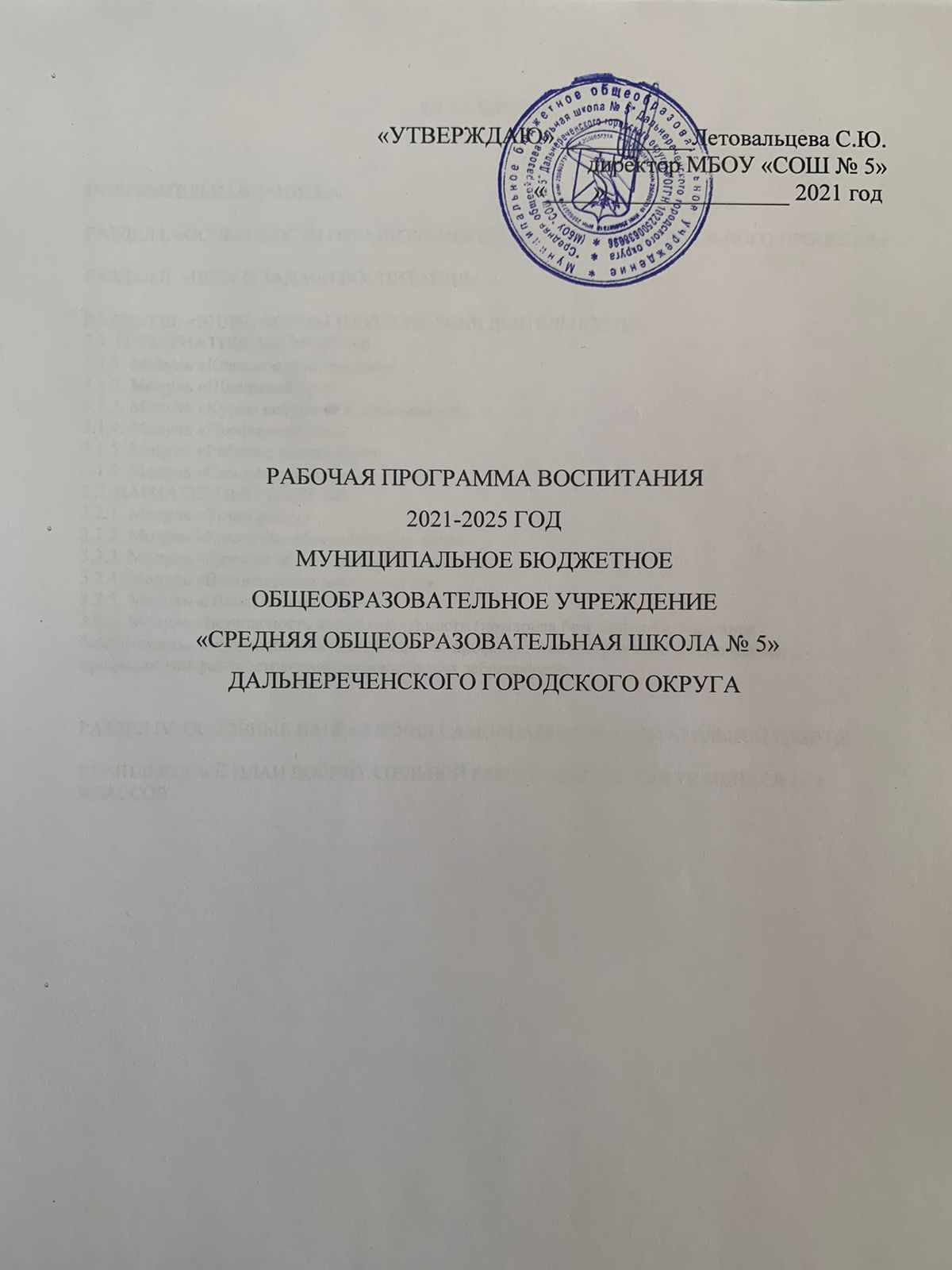 ОГЛАВЛЕНИЕПОЯСНИТЕЛЬНАЯ ЗАПИСКАРАЗДЕЛ I. «ОСОБЕННОСТИ ОРГАНИЗУЕМОГО В ШКОЛЕ ВОСПИТАТЕЛЬНОГО ПРОЦЕССА»               РАЗДЕЛ II. «ЦЕЛЬ И ЗАДАЧИ ВОСПИТАНИЯ»РАЗДЕЛ III. «ВИДЫ, ФОРМЫ И СОДЕРЖАНИЕ ДЕЯТЕЛЬНОСТИ»	                          3.1. ИНВАРИАТИВНЫЕ МОДУЛИ3.1.1. Модуль «Классное руководство»	3.1.2. Модуль «Школьный урок»3.1.3. Модуль «Курсы внеурочной деятельности»3.1.4. Модуль «Профориентация»	3.1.5. Модуль «Работа с родителями»3.1.6. Модуль «Самоуправление»3.2. ВАРИАТИВНЫЕ МОДУЛИ3.2.1. Модуль «Точка роста»3.2.2. Модуль «Ключевые общешкольные дела»3.2.3. Модуль «Детские общественные объединения»3.2.4. Модуль «Волонтерская деятельность»3.2.5. Модуль «Школьный музей»3.2.6. Модуль «Безопасность жизнедеятельности (пожарная безопасность, дорожная 
безопасность, информационная безопасность, профилактика экстремизма и терроризма, 
профилактика распространения инфекционных заболеваний»РАЗДЕЛ IV. ОСНОВНЫЕ НАПРАВЛЕНИЯ САМОАНАЛИЗА ВОСПИТАТЕЛЬНОЙ РАБОТЫКОМПЛЕКСНЫЙ ПЛАН ВОСПИТАТЕЛЬНОЙ РАБОТЫ ШКОЛЫ ДЛЯ УЧАЩИХСЯ 1-11 КЛАССОВПОЯСНИТЕЛЬНАЯ ЗАПИСКАРабочая программа воспитания (далее - Программа) муниципального бюджетного общеобразовательного учреждения «Средняя общеобразовательная школа № 5» Дальнереченского городского округа (далее – МБОУ «СОШ № 5» ДГО) разработана в соответствии с методическими рекомендациями «Примерная программа воспитания», утвержденной 02.06.2020 года на заседании Федерального учебно-методического объединения по общему образованию с Федеральными государственными образовательными стандартами (далее - ФГОС) общего образования, Приказом «О внесении изменений в некоторые федеральные государственные образовательные стандарты общего образования по вопросам воспитания обучающихся» (Минпросвещения России, 2020, №172) Рабочая программа воспитания является обязательной частью Основной образовательной программы МБОУ «СОШ № 5» ДГО. Программа направлена на решение проблем гармоничного вхождения, обучающихся в социальный мир и налаживания ответственных взаимоотношений с окружающими их людьми. В центре программы МБОУ «СОШ № 5» ДГО находится личностное развитие обучающихся в соответствии с ФГОС общего образования, формирование у них системных знаний о различных аспектах развития России и мира. Одним из результатов реализации программы школы станет приобщение обучающихся к российским традиционным духовным ценностям, правилам и нормам поведения в российском обществе. Программа призвана обеспечить достижение учащимися личностных результатов, указанных во ФГОС: формирование у обучающихся основ российской идентичности; готовность обучающихся к саморазвитию; мотивацию к познанию и обучению; ценностные установки и социально-значимые качества личности; активное участие в социально-значимой деятельности. Данная программа воспитания показывает систему работы с детьми в школе. Одним из результатов реализации Программы станет приобщение обучающихся к российским традиционным духовным ценностям, правилам и нормам поведения в российском обществе. Программа призвана обеспечить достижение обучающимися личностных результатов, указанных во ФГОС: формирование у обучающихся основ российской идентичности; готовность обучающихся к саморазвитию; мотивацию к познанию и обучению; ценностные установки и социально-значимые качества личности; активное участие в социально - значимой деятельности. Программа воспитания показывает, каким образом педагогические работники (учитель, классный руководитель, заместитель директора, педагог дополнительного образования, тьютор и т.п.) могут реализовать воспитательный потенциал их совместной с обучающимися деятельности и тем самым сделать школу воспитывающей организацией. Программа воспитания — это не перечень обязательных для школы мероприятий, а описание системы возможных форм и методов работы с обучающимися. Программа воспитания МБОУ «СОШ № 5» ДГО включает четыре основных раздела: 1. Раздел «Особенности организуемого в школе воспитательного процесса» 2. Раздел «Цель и задачи воспитания» 3.Раздел «Виды, формы и содержание деятельности». 4. Раздел «Основные направления самоанализа воспитательной работы»  	 К Программе воспитания прилагается ежегодный календарный план воспитательной работы. Программа воспитания не является инструментом воспитания: обучающегося воспитывает не документ, а педагогический работник - своими действиями, словами, отношениями. Программа позволяет педагогическим работникам МБОУ «СОШ № 5» ДГО скоординировать свои усилия, направленные на воспитание младших и старших школьников. 1. ОСОБЕННОСТИ ОРГАНИЗУЕМОГО В ШКОЛЕВОСПИТАТЕЛЬНОГО ПРОЦЕССАПроцесс воспитания в МБОУ «СОШ № 5» ДГО основывается на следующих принципах взаимодействия педагогов и школьников: - неукоснительное соблюдение законности и прав семьи и ребенка, соблюдения конфиденциальности информации о ребенке и семье, приоритета безопасности ребенка при нахождении в образовательной организации; - ориентир на создание в образовательной организации психологически комфортной среды для каждого ребенка и взрослого, без которой невозможно конструктивное взаимодействие школьников и педагогов; - реализация процесса воспитания главным образом через создание в школе детско-взрослых общностей, которые бы объединяли детей и педагогов яркими и содержательными событиями, общими позитивными эмоциями и доверительными отношениями друг к другу; - организация основных совместных дел школьников и педагогов как предмета совместной заботы и взрослых, и детей; - системность, целесообразность и нешаблонность воспитания как условия его эффективности. Основными традициями воспитания в МБОУ «СОШ № 5» ДГО являются следующие: - стержнем годового цикла воспитательной работы школы являются ключевые общешкольные дела, через которые осуществляется интеграция воспитательных усилий педагогов; - важной чертой каждого ключевого дела и большинства используемых для воспитания других совместных дел педагогов и школьников является коллективная разработка, коллективное планирование, коллективное проведение и коллективный анализ их результатов; - в школе создаются такие условия, при которых по мере взросления ребенка увеличивается и его роль в совместных делах (от пассивного наблюдателя до организатора); - в проведении общешкольных дел отсутствует соревновательность между классами, поощряется конструктивное межклассное и межвозрастное взаимодействие школьников, а также их социальная активность; - педагоги школы ориентированы на формирование коллективов в рамках школьных классов, кружков, спортивных секций и иных детских объединений, на установление в них доброжелательных и товарищеских взаимоотношений; - ключевой фигурой воспитания в школе является классный руководитель, реализующий по отношению к детям защитную, личностно развивающую, организационную, посредническую (в разрешении конфликтов) функции. 2. ЦЕЛЬ И ЗАДАЧИ ВОСПИТАНИЯСовременный национальный идеал личности, воспитанной в новой российской общеобразовательной школе, – это высоконравственный, творческий, компетентный гражданин России, принимающий судьбу Отечества как свою личную, осознающей ответственность за настоящее и будущее своей страны, укорененный в духовных и культурных традициях российского народа. Исходя из этого воспитательного идеала, а также основываясь на базовых для нашего общества ценностях (таких как семья, труд, отечество, природа, мир, знания, культура, здоровье, человек) формулируется общая цель воспитания в МБОУ «СОШ № 5» ДГО– личностное развитие школьников, проявляющееся: 1) в усвоении ими знаний основных норм, которые общество выработало на основе этих ценностей (то есть, в усвоении ими социально значимых знаний); 2) в развитии их позитивных отношений к этим общественным ценностям (то есть в развитии их социально значимых отношений); 3) в приобретении ими соответствующего этим ценностям опыта поведения, опыта применения сформированных знаний и отношений на практике (то есть в приобретении ими опыта осуществления социально значимых дел). Данная цель ориентирует педагогов не на обеспечение соответствия личности ребенка единому стандарту, а на обеспечение позитивной динамики развития его личности. В связи с этим важно сочетание усилий педагога по развитию личности ребенка и усилий самого ребенка по своему саморазвитию. Их сотрудничество, партнерские отношения являются важным фактором успеха в достижении цели. Конкретизация общей цели воспитания применительно к возрастным особенностям школьников позволяет выделить в ней следующие целевые приоритеты, соответствующие трем уровням общего образования: 1. В воспитании детей младшего школьного возраста (уровень начального общего образования) таким целевым приоритетом является создание благоприятных условий для усвоения школьниками социально значимых знаний – знаний основных норм и традиций того общества, в котором они живут. Выделение данного приоритета связано с особенностями детей младшего школьного возраста: с их потребностью самоутвердиться в своем новом социальном статусе - статусе школьника, то есть научиться соответствовать предъявляемым к носителям данного статуса нормам и принятым традициям поведения. Такого рода нормы и традиции задаются в школе педагогами и воспринимаются детьми именно как нормы и традиции поведения школьника. Знание их станет базой для развития социально значимых отношений школьников и накопления ими опыта осуществления социально значимых дел и в дальнейшем, в подростковом и юношеском возрасте. К наиболее важным из них относятся следующие: - быть любящим, послушным и отзывчивым сыном (дочерью), братом (сестрой), внуком (внучкой); уважать старших и заботиться о младших членах семьи; выполнять посильную для ребёнка домашнюю работу, помогая старшим; - быть трудолюбивым, следуя принципу «делу — время, потехе — час» как в учебных занятиях, так и в домашних делах, доводить начатое дело до конца; - знать и любить свою Родину – свой родной дом, двор, улицу, город, село, свою страну; - беречь и охранять природу (ухаживать за комнатными растениями в классе или дома, заботиться о своих домашних питомцах и, по возможности, о бездомных животных в своем дворе; подкармливать птиц в морозные зимы; не засорять бытовым мусором улицы, леса, водоёмы); - проявлять миролюбие — не затевать конфликтов и стремиться решать спорные вопросы, не прибегая к силе; - стремиться узнавать что-то новое, проявлять любознательность, ценить знания; - быть вежливым и опрятным, скромным и приветливым; - соблюдать правила личной гигиены, режим дня, вести здоровый образ жизни; - уметь сопереживать, проявлять сострадание к попавшим в беду; стремиться устанавливать хорошие отношения с другими людьми; уметь прощать обиды, защищать слабых, по мере возможности помогать нуждающимся в этом людям; уважительно относиться к людям иной национальной или религиозной принадлежности, иного имущественного положения, людям с ограниченными возможностями здоровья; - быть уверенным в себе, открытым и общительным, не стесняться быть в чём-то непохожим на других ребят; уметь ставить перед собой цели и проявлять инициативу, отстаивать своё мнение и действовать самостоятельно, без помощи старших.Знание младшим школьником данных социальных норм и традиций, понимание важности следования им имеет особое значение для ребенка этого возраста, поскольку облегчает его вхождение в широкий социальный мир, в открывающуюся ему систему общественных отношений. 2. В воспитании детей подросткового возраста (уровень основного общего образования) таким приоритетом является создание благоприятных условий для развития социально значимых отношений школьников, и, прежде всего, ценностных отношений: - к семье как главной опоре в жизни человека и источнику его счастья; - к труду как основному способу достижения жизненного благополучия человека, залогу его успешного профессионального самоопределения и ощущения уверенности в завтрашнем дне; - к своему отечеству, своей малой и большой Родине как месту, в котором человек вырос и познал первые радости и неудачи, которая завещана ему предками и которую нужно оберегать; - к природе как источнику жизни на Земле, основе самого ее существования, нуждающейся в защите и постоянном внимании со стороны человека; - к миру как главному принципу человеческого общежития, условию крепкой дружбы, налаживания отношений с коллегами по работе в будущем и создания благоприятного микроклимата в своей собственной семье; - к знаниям как интеллектуальному ресурсу, обеспечивающему будущее человека, как результату кропотливого, но увлекательного учебного труда; - к культуре как духовному богатству общества и важному условию ощущения человеком полноты проживаемой жизни, которое дают ему чтение, музыка, искусство, театр, творческое самовыражение; - к здоровью как залогу долгой и активной жизни человека, его хорошего настроения и оптимистичного взгляда на мир; - к окружающим людям как безусловной и абсолютной ценности, как равноправным социальным партнерам, с которыми необходимо выстраивать доброжелательные и взаимоподдерживающие отношения, дающие человеку радость общения и позволяющие избегать чувства одиночества; - к самим себе как хозяевам своей судьбы, самоопределяющимся и самореализующимся личностям, отвечающим за свое собственное будущее. Данный ценностный аспект человеческой жизни чрезвычайно важен для личностного развития школьника, так как именно ценности во многом определяют его жизненные цели, его поступки, его повседневную жизнь. Выделение данного приоритета в воспитании школьников, обучающихся на ступени основного общего образования, связано с особенностями детей подросткового возраста: с их стремлением утвердить себя как личность в системе отношений, свойственных взрослому миру. В этом возрасте особую значимость для детей приобретает становление их собственной жизненной позиции, собственных ценностных ориентаций. Подростковый возраст – наиболее удачный возраст для развития социально значимых отношений школьников. 3.  В воспитании детей юношеского возраста (уровень среднего общего образования) таким приоритетом является создание благоприятных условий для приобретения школьниками опыта осуществления социально значимых дел. Выделение данного приоритета связано с особенностями школьников юношеского возраста: с их потребностью в жизненном самоопределении, в выборе дальнейшего жизненного пути, который открывается перед ними на пороге самостоятельной взрослой жизни. Сделать правильный выбор старшеклассникам поможет имеющийся у них реальный практический опыт, который они могут приобрести в том числе и в школе. Важно, чтобы опыт оказался социально значимым, так как именно он поможет гармоничному вхождению школьников во взрослую жизнь окружающего их общества. Это: - опыт дел, направленных на заботу о своей семье, родных и близких; - трудовой опыт, опыт участия в производственной практике; - опыт дел, направленных на пользу своему родному городу или селу, стране в целом, опыт деятельного выражения собственной гражданской позиции; - опыт природоохранных дел; - опыт разрешения возникающих конфликтных ситуаций в школе, дома или на улице; - опыт самостоятельного приобретения новых знаний, проведения научных исследований, опыт проектной деятельности; - опыт изучения, защиты и восстановления культурного наследия человечества, опыт создания собственных произведений культуры, опыт творческого самовыражения; - опыт ведения здорового образа жизни и заботы о здоровье других людей; - опыт оказания помощи окружающим, заботы о малышах или пожилых людях, волонтерский опыт; - опыт самопознания и самоанализа, опыт социально приемлемого самовыражения и самореализации. Выделение в общей цели воспитания целевых приоритетов, связанных с возрастными особенностями воспитанников, не означает игнорирования других составляющих общей цели воспитания. Приоритет — это то, чему педагогам, работающим со школьниками конкретной возрастной категории, предстоит уделять первостепенное, но не единственное внимание. Добросовестная работа педагогов, направленная на достижение поставленной цели, позволит ребенку получить необходимые социальные навыки, которые помогут ему лучше ориентироваться в сложном мире человеческих взаимоотношений, эффективнее налаживать коммуникацию с окружающими, увереннее себя чувствовать во взаимодействии с ними, продуктивнее сотрудничать с людьми разных возрастов и разного социального положения, смелее искать и находить выходы из трудных жизненных ситуаций, осмысленнее выбирать свой жизненный путь в сложных поисках счастья для себя и окружающих его людей. Достижению поставленной цели воспитания школьников будет способствовать решение следующих основных задач: 1) реализовывать воспитательные возможности общешкольных ключевых дел, поддерживать традиции их коллективного планирования, организации, проведения и анализа в школьном сообществе; 2) реализовывать потенциал классного руководства в воспитании школьников, поддерживать активное участие классных сообществ в жизни школы; 3) вовлекать школьников в кружки, секции, клубы, студии и иные объединения, работающие по школьным программам внеурочной деятельности, реализовывать их воспитательные возможности; 4) использовать в воспитании детей возможности школьного урока, поддерживать использование на уроках интерактивных форм занятий с учащимися; 5) инициировать и поддерживать ученическое самоуправление – как на уровне школы, так и на уровне классных сообществ; 6) поддерживать деятельность функционирующих на базе школы детских общественных объединений и организаций; 7) организовывать для школьников экскурсии, экспедиции, походы и реализовывать их воспитательный потенциал; 8) организовывать профориентационную работу со школьниками; 9) организовать работу школьных медиа, реализовывать их воспитательный потенциал; 10) развивать предметно-эстетическую среду школы и реализовывать ее воспитательные возможности; 11) организовать работу с семьями школьников, их родителями или законными представителями, направленную на совместное решение проблем личностного развития детей. Планомерная реализация поставленных задач позволит организовать в школе интересную и событийно насыщенную жизнь детей и педагогов, что станет эффективным способом профилактики антисоциального поведения школьников. 3. ВИДЫ, ФОРМЫ И СОДЕРЖАНИЕ ДЕЯТЕЛЬНОСТИПрактическая реализация цели и задач воспитания осуществляется в рамках следующих направлений воспитательной работы школы. Каждое из них представлено в соответствующем модуле. 3.1. ИНВАРИАТИВНЫЕ МОДУЛИ3.1.1. Модуль «Классное руководство» Осуществляя работу с классом, педагог организует работу с коллективом класса; индивидуальную работу с учащимися вверенного ему класса; работу с учителями, преподающими в данном классе; работу с родителями учащихся или их законными представителями Работа с классным коллективом:  инициирование и поддержка участия класса в общешкольных ключевых делах, оказание необходимой помощи детям в их подготовке, проведении и анализе;  организация интересных и полезных для личностного развития ребенка совместных дел с учащимися вверенного ему класса (познавательной, трудовой, спортивно-оздоровительной, духовно-нравственной, творческой, профориентационной направленности), позволяющие с одной стороны, – вовлечь в них детей с самыми разными потребностями и тем самым дать им возможность самореализоваться в них, а с другой, – установить и упрочить доверительные отношения с учащимися класса, стать для них значимым взрослым, задающим образцы поведения в обществе.  проведение классных часов как часов плодотворного и доверительного общения педагога и школьников, основанных на принципах уважительного отношения к личности ребенка, поддержки активной позиции каждого ребенка в беседе, предоставления школьникам возможности обсуждения и принятия решений по обсуждаемой проблеме, создания благоприятной среды для общения.  сплочение коллектива класса через: игры и тренинги на сплочение и командообразование; однодневные и многодневные походы и экскурсии, организуемые классными руководителями и родителями; празднования в классе дней рождения детей, включающие в себя подготовленные ученическими микрогруппами поздравления, сюрпризы, творческие подарки и розыгрыши; регулярные внутриклассные «огоньки» и вечера, дающие каждому школьнику возможность рефлексии собственного участия в жизни класса.  выработка совместно со школьниками законов класса, помогающих детям освоить нормы и правила общения, которым они должны следовать в школе. Индивидуальная работа с учащимися:  изучение особенностей личностного развития учащихся класса через наблюдение за поведением школьников в их повседневной жизни, в специально создаваемых педагогических ситуациях, в играх, погружающих ребенка в мир человеческих отношений, в организуемых педагогом беседах по тем или иным нравственным проблемам; результаты наблюдения сверяются с результатами бесед классного руководителя с родителями школьников, с преподающими в его классе учителями, а также (при необходимости) – со школьным психологом.  поддержка ребенка в решении важных для него жизненных проблем (налаживание взаимоотношений с одноклассниками или учителями, выбор профессии, вуза и дальнейшего трудоустройства, успеваемость и т.п.), когда каждая проблема трансформируется классным руководителем в задачу для школьника, которую они совместно стараются решить.  индивидуальная работа со школьниками класса, направленная на заполнение ими личных портфолио, в которых дети не просто фиксируют свои учебные, творческие, спортивные, личностные достижения, но и в ходе индивидуальных неформальных бесед с классным руководителем в начале каждого года планируют их, а в конце года – вместе анализируют свои успехи и неудачи.  коррекция поведения ребенка через частные беседы с ним, его родителями или законными представителями, с другими учащимися класса; через включение в проводимые школьным психологом тренинги общения; через предложение взять на себя ответственность за то или иное поручение в классе. Работа с учителями, преподающими в классе:  регулярные консультации классного руководителя с учителями-предметниками, направленные на формирование единства мнений и требований педагогов по ключевым вопросам воспитания, на предупреждение и разрешение конфликтов между учителями и учащимися;  проведение мини-педсоветов, направленных на решение конкретных проблем класса и интеграцию воспитательных влияний на школьников;  привлечение учителей к участию во внутриклассных делах, дающих педагогам возможность лучше узнавать и понимать своих учеников, увидев их в иной, отличной от учебной, обстановке;  привлечение учителей к участию в родительских собраниях класса для объединения усилий в деле обучения и воспитания детей. Работа с родителями учащихся или их законными представителями:   регулярное информирование родителей о школьных успехах и проблемах их детей, о жизни класса в целом;  помощь родителям школьников или их законным представителям в регулировании отношений между ними, администрацией школы и учителями-предметниками;  организация родительских собраний, происходящих в режиме обсуждения наиболее острых проблем обучения и воспитания школьников;  создание и организация работы родительских комитетов классов, участвующих в управлении образовательной организацией и решении вопросов воспитания и обучения их детей;  привлечение членов семей школьников к организации и проведению дел класса;  организация на базе класса семейных праздников, конкурсов, соревнований, направленных на сплочение семьи и школы. 3.1.2. Модуль «Школьный урок» Реализация школьными педагогами воспитательного потенциала урока предполагает следующее:  установление доверительных отношений между учителем и его учениками, способствующих позитивному восприятию учащимися требований и просьб учителя, привлечению их внимания к обсуждаемой на уроке информации, активизации их познавательной деятельности;  побуждение школьников соблюдать на уроке общепринятые нормы поведения, правила общения со старшими (учителями) и сверстниками (школьниками), принципы учебной дисциплины и самоорганизации;  привлечение внимания школьников к ценностному аспекту изучаемых на уроках явлений, организация их работы с получаемой на уроке социально значимой информацией – инициирование ее обсуждения, высказывания учащимися своего мнения по ее поводу, выработки своего к ней отношения;  использование воспитательных возможностей содержания учебного предмета через демонстрацию детям примеров ответственного, гражданского поведения, проявления человеколюбия и добросердечности, через подбор соответствующих текстов для чтения, задач для решения, проблемных ситуаций для обсуждения в классе;  применение на уроке интерактивных форм работы учащихся: интеллектуальных игр, стимулирующих познавательную мотивацию школьников; дидактического театра, где полученные на уроке знания обыгрываются в театральных постановках; дискуссий, которые дают учащимся возможность приобрести опыт ведения конструктивного диалога; групповой работы или работы в парах, которые учат школьников командной работе и взаимодействию с другими детьми;  включение в урок игровых процедур, которые помогают поддержать мотивацию детей к получению знаний, налаживанию позитивных межличностных отношений в классе, помогают установлению доброжелательной атмосферы во время урока;  организация шефства мотивированных и эрудированных учащихся над их неуспевающими одноклассниками, дающего школьникам социально значимый опыт сотрудничества и взаимной помощи;  инициирование и поддержка исследовательской деятельности школьников в рамках реализации ими индивидуальных и групповых исследовательских проектов, что даст школьникам возможность приобрести навык самостоятельного решения теоретической проблемы, навык генерирования и оформления собственных идей, навык уважительного отношения к чужим идеям, оформленным в работах других исследователей, навык публичного выступления перед аудиторией, аргументирования и отстаивания своей точки зрения. Модуль 3.1.3. «Курсы внеурочной деятельности» Воспитание на занятиях школьных курсов внеурочной деятельности осуществляется преимущественно через: - вовлечение школьников в интересную и полезную для них деятельность, которая предоставит им возможность самореализоваться в ней, приобрести социально значимые знания, развить в себе важные для своего личностного развития социально значимые отношения, получить опыт участия в социально значимых делах; - формирование в кружках, секциях, клубах, студиях и т.п. детско-взрослых общностей, которые могли бы объединять детей и педагогов общими позитивными эмоциями и доверительными отношениями друг к другу; - создание в детских объединениях традиций, задающих их членам определенные социально значимые формы поведения; - поддержку в детских объединениях школьников с ярко выраженной лидерской позицией и установкой на сохранение и поддержание накопленных социально значимых традиций; - поощрение педагогами детских инициатив и детского самоуправления. Реализация воспитательного потенциала курсов внеурочной деятельности происходит в рамках следующих выбранных школьниками ее видов. Познавательная деятельность. Курсы внеурочной деятельности, направленные на передачу школьникам социально значимых знаний, развивающие их любознательность, позволяющие привлечь их внимание к экономическим, политическим, экологическим, гуманитарным проблемам нашего общества, формирующие их гуманистическое мировоззрение и научную картину мира. Художественное творчество. Курсы внеурочной деятельности, создающие благоприятные условия для просоциальной самореализации школьников, направленные на раскрытие их творческих способностей, формирование чувства вкуса и умения ценить прекрасное, на воспитание ценностного отношения школьников к культуре и их общее духовно-нравственное развитие. Проблемно-ценностное общение. Курсы внеурочной деятельности, направленные на развитие коммуникативных компетенций школьников, воспитание у них культуры общения, развитие умений слушать и слышать других, уважать чужое мнение и отстаивать свое собственное, терпимо относиться к разнообразию взглядов людей. Туристско-краеведческая деятельность. Курсы внеурочной деятельности, направленные на воспитание у школьников любви к своему краю, его истории, культуре, природе, на развитие самостоятельности и ответственности школьников, формирование у них навыков самообслуживающего труда. Спортивно-оздоровительная деятельность. Курсы внеурочной деятельности, направленные на физическое развитие школьников, развитие их ценностного отношения к своему здоровью, побуждение к здоровому образу жизни, воспитание силы воли, ответственности, формирование установок на защиту слабых. Трудовая деятельность. Курсы внеурочной деятельности, направленные на развитие творческих способностей школьников, воспитание у них трудолюбия и уважительного отношения к физическому труду. Игровая деятельность. Курсы внеурочной деятельности, направленные на раскрытие творческого, умственного и физического потенциала школьников, развитие у них навыков конструктивного общения, умений работать в команде. 3.1.4. Модуль «Профориентация» Совместная деятельность педагогов и школьников по направлению «профориентация» включает в себя профессиональное просвещение школьников; диагностику и консультирование по проблемам профориентации, организацию профессиональных проб школьников. Задача совместной деятельности педагога и ребенка – подготовить школьника к осознанному выбору своей будущей профессиональной деятельности. Создавая профориентационно значимые проблемные ситуации, формирующие готовность школьника к выбору, педагог актуализирует его профессиональное самоопределение, позитивный взгляд на труд в постиндустриальном мире, охватывающий не только профессиональную, но и внепрофессиональную составляющие такой деятельности. Эта работа осуществляется через:  циклы профориентационных часов общения, направленных на подготовку школьника к осознанному планированию и реализации своего профессионального будущего;  профориентационные игры: симуляции, деловые игры, квесты, решение кейсов (ситуаций, в которых необходимо принять решение, занять определенную позицию), расширяющие знания школьников о типах профессий, о способах выбора профессий, о достоинствах и недостатках той или иной интересной школьникам профессиональной деятельности;  экскурсии на предприятия города, дающие школьникам начальные представления о существующих профессиях и условиях работы людей, представляющих эти профессии;  посещение профориентационных выставок, ярмарок профессий, тематических профориентационных парков, профориентационных лагерей, дней открытых дверей в средних специальных учебных заведениях и вузах;  совместное с педагогами изучение интернет ресурсов, посвященных выбору профессий, прохождение профориентационного онлайн-тестирования, прохождение онлайн курсов по интересующим профессиям и направлениям образования;  участие в работе всероссийских профориентационных проектов, созданных в сети интернет: просмотр лекций, решение учебно-тренировочных задач, участие в мастер- классах, посещение открытых уроков;  индивидуальные консультации психолога для школьников и их родителей по вопросам склонностей, способностей, дарований и иных индивидуальных особенностей детей, которые могут иметь значение в процессе выбора ими профессии;  освоение школьниками основ профессии в рамках различных курсов по выбору, включенных в основную образовательную программу школы, или в рамках курсов дополнительного образования. 3.1.5. Модуль «Работа с родителями» Работа с родителями или законными представителями школьников осуществляется для более эффективного достижения цели воспитания, которое обеспечивается согласованием позиций семьи и школы в данном вопросе. Работа с родителями или законными представителями школьников осуществляется в рамках следующих видов и форм деятельности На групповом уровне:  Общешкольный родительский комитет, участвующий в управлении образовательной организацией и решении вопросов воспитания и социализации их детей;  семейные клубы, предоставляющие родителям, педагогам и детям площадку для совместного проведения досуга и общения;  родительские гостиные, на которых обсуждаются вопросы возрастных особенностей детей, формы и способы доверительного взаимодействия родителей с детьми, проводятся мастер-классы, семинары, круглые столы с приглашением специалистов;  родительские дни, во время которых родители могут посещать школьные учебные и внеурочные занятия для получения представления о ходе учебно-воспитательного процесса в школе;  общешкольные родительские собрания, происходящие в режиме обсуждения наиболее острых проблем обучения и воспитания школьников;  семейный всеобуч, на котором родители могли бы получать ценные рекомендации и советы от профессиональных психологов, врачей, социальных работников и обмениваться собственным творческим опытом и находками в деле воспитания детей;  социальные сети и чаты, в которых обсуждаются интересующие родителей вопросы, а также осуществляются виртуальные консультации психологов и педагогов. На индивидуальном уровне:  работа специалистов по запросу родителей для решения острых конфликтных ситуаций;  участие родителей в педагогических консилиумах, собираемых в случае возникновения острых проблем, связанных с обучением и воспитанием конкретного ребенка;  помощь со стороны родителей в подготовке и проведении общешкольных и внутриклассных мероприятий воспитательной направленности;  индивидуальное консультирование c целью координации воспитательных усилий педагогов и родителей.3.1.6. Модуль «Самоуправление» Поддержка детского самоуправления в школе помогает педагогам воспитывать в детях инициативность, самостоятельность, ответственность, трудолюбие, чувство собственного достоинства, а школьникам – предоставляет широкие возможности для самовыражения и самореализации. Это то, что готовит их к взрослой жизни. Поскольку учащимся младших и подростковых классов не всегда удается самостоятельно организовать свою деятельность, детское самоуправление иногда и на время может трансформироваться (посредством введения функции педагога-куратора) в детско-взрослое самоуправление. Детское самоуправление в школе осуществляется следующим образом. На уровне школы:  через деятельность выборного Совета учащихся, создаваемого для учета мнения школьников по вопросам управления образовательной организацией и принятия административных решений, затрагивающих их права и законные интересы;  через деятельность Совета старост, объединяющего старост классов для облегчения распространения значимой для школьников информации и получения обратной связи от классных коллективов;  через работу постоянно действующего школьного актива, инициирующего и организующего проведение личностно значимых для школьников событий (соревнований, конкурсов, фестивалей, капустников, флешмобов и т.п.);  через деятельность творческих советов дела, отвечающих за проведение тех или иных конкретных мероприятий, праздников, вечеров, акций и т.п.;  через деятельность созданной из наиболее авторитетных старшеклассников и курируемой школьным психологом группы по урегулированию конфликтных ситуаций в школе. На уровне классов:  через деятельность выборных по инициативе и предложениям учащихся класса лидеров (например, старост, дежурных командиров), представляющих интересы класса в общешкольных делах и призванных координировать его работу с работой общешкольных органов самоуправления и классных руководителей;  через деятельность выборных органов самоуправления, отвечающих за различные направления работы класса (например: штаб спортивных дел, штаб творческих дел, штаб работы с младшими ребятами);  через организацию на принципах самоуправления жизни детских групп, отправляющихся в походы, экспедиции, на экскурсии, осуществляемую через систему распределяемых среди участников ответственных должностей. На индивидуальном уровне:  через вовлечение школьников в планирование, организацию, проведение и анализ общешкольных и внутриклассных дел;  через реализацию школьниками, взявшими на себя соответствующую роль, функций по контролю за порядком и чистотой в классе, уходом за классной комнатой, комнатными растениями и т.п. 3.2. ВАРИАТИВНЫЕ МОДУЛИ3.2.1. Модуль «Точка роста»  	Центр «Точка роста» является общественным пространством МБОУ «СОШ № 5» ДГО и направлен на формирование современных компетенций и навыков у обучающихся, в том числе по учебным предметам «Биология», «Химия», «Физика», «Информатика».Центр выполняет функцию общественного пространства для развития общекультурных компетенций, цифровой грамотности, проектной деятельности, творческой, социальной самореализации детей, педагогов, родительской общественности. Работа центра организуется по Программе «Точка роста». Основные цели модуля: 1. Участие в реализации основных общеобразовательных программ в части предметных областей «Биология», «Химия», «Физика», «Информатика», в том числе обеспечение внедрения обновленного содержания преподавания основных общеобразовательных программ в рамках федерального проекта «Современная школа» национального проекта «Образование». 2. Реализация разноуровневых дополнительных общеобразовательных программ цифрового и гуманитарного профилей, а также иных программ в рамках внеурочной деятельности обучающихся. 3. Внедрение сетевых форм реализации программ дополнительного образования. 4. Организация внеурочной деятельности в каникулярный период, разработка соответствующих образовательных программ, в том числе для пришкольных лагерей.5. Содействие созданию и развитию общественного движения школьников, направленного на личностное развитие, социальную активность через проектную деятельность, различные программы дополнительного образования детей.3.2.2. Модуль «Ключевые общешкольные дела» Ключевые дела – это главные традиционные общешкольные дела, в которых принимает участие большая часть школьников и которые обязательно планируются, готовятся, проводятся и анализируются совестно педагогами и детьми. Это не набор календарных праздников, отмечаемых в школе, а комплекс коллективных творческих дел, интересных и значимых для школьников, объединяющих их вместе с педагогами в единый коллектив. Ключевые дела обеспечивают включенность в них большого числа детей и взрослых, способствуют интенсификации их общения, ставят их в ответственную позицию к происходящему в школе. Введение ключевых дел в жизнь школы помогает преодолеть мероприятийный характер воспитания, сводящийся к набору мероприятий, организуемых педагогами для детей. Для этого в образовательной организации используются следующие формы работы. На внешкольном уровне:  социальные проекты – ежегодные совместно разрабатываемые и реализуемые школьниками и педагогами комплексы дел (благотворительной, экологической, патриотической, трудовой направленности), ориентированные на преобразование окружающего школу социума.  открытые дискуссионные площадки – регулярно организуемый комплекс открытых дискуссионных площадок (детских, педагогических, родительских, совместных), на которые приглашаются представители других школ, представители власти, общественности и в рамках которых обсуждаются насущные поведенческие, нравственные, социальные, проблемы, касающиеся жизни школы, города, страны.  проводимые для жителей микрорайона и организуемые совместно с семьями учащихся спортивные состязания, праздники, фестивали, представления, которые открывают возможности для творческой самореализации школьников и включают их в деятельную заботу об окружающих. На школьном уровне:  общешкольные праздники – ежегодно проводимые творческие (театрализованные, музыкальные, литературные и т.п.) дела, связанные со значимыми для детей и педагогов знаменательными датами и в которых участвуют все классы школы.  торжественные ритуалы посвящения, связанные с переходом учащихся на следующую ступень образования, символизирующие приобретение ими новых социальных статусов в школе и развивающие школьную идентичность детей.  капустники - театрализованные выступления педагогов, родителей и школьников с элементами доброго юмора, пародий, импровизаций на темы жизни школьников и учителей. Они создают в школе атмосферу творчества и неформального общения, способствуют сплочению детского, педагогического и родительского сообществ школы.  церемонии награждения (по итогам года) школьников и педагогов за активное участие в жизни школы, защиту чести школы в конкурсах, соревнованиях, олимпиадах, значительный вклад в развитие школы. Это способствует поощрению социальной активности детей, развитию позитивных межличностных отношений между педагогами и воспитанниками, формированию чувства доверия и уважения друг к другу. На уровне классов:  выбор и делегирование представителей классов в общешкольные советы дел, ответственных за подготовку общешкольных ключевых дел;  участие школьных классов в реализации общешкольных ключевых дел;  проведение в рамках класса итогового анализа детьми общешкольных ключевых дел, участие представителей классов в итоговом анализе проведенных дел на уровне общешкольных советов дела. На индивидуальном уровне:  вовлечение, по возможности, каждого ребенка в ключевые дела школы в одной из возможных для них ролей: сценаристов, постановщиков, исполнителей, ведущих, декораторов, музыкальных редакторов, корреспондентов, ответственных за костюмы и оборудование, ответственных за приглашение и встречу гостей и т.п.);  индивидуальная помощь ребенку (при необходимости) в освоении навыков подготовки, проведения и анализа ключевых дел;  наблюдение за поведением ребенка в ситуациях подготовки, проведения и анализа ключевых дел, за его отношениями со сверстниками, старшими и младшими школьниками, с педагогами и другими взрослыми;  при необходимости коррекция поведения ребенка через частные беседы с ним, через включение его в совместную работу с другими детьми, которые могли бы стать хорошим примером для ребенка, через предложение взять в следующем ключевом деле на себя роль ответственного за тот или иной фрагмент общей работы. 3.2.3. Модуль «Детские общественные объединения» Действующие на базе школы детские общественные объединения – это добровольные, самоуправляемые, некоммерческие формирования, созданные по инициативе детей и взрослых, объединившихся на основе общности интересов для реализации общих целей. Воспитание в детском общественном объединении осуществляется через:  утверждение и последовательную реализацию в детском общественном объединении демократических процедур (выборы руководящих органов объединения, подотчетность выборных органов общему сбору объединения; ротация состава выборных органов и т.п.), дающих ребенку возможность получить социально значимый опыт гражданского поведения;  организацию общественно полезных дел, дающих детям возможность получить важный для их личностного развития опыт деятельности, направленной на помощь другим людям, своей школе, обществу в целом; развить в себе такие качества как забота, уважение, умение сопереживать, умение общаться, слушать и слышать других. Такими делами являются: посильная помощь, оказываемая школьниками пожилым людям; совместная работа с учреждениями социальной сферы (проведение культурно-просветительских и развлекательных мероприятий для посетителей этих учреждений, помощь в благоустройстве территории данных учреждений и т.п.); участие школьников в работе на прилегающей к школе территории (работа в школьном саду, уход за деревьями и кустарниками, благоустройство клумб) и другие;  организацию общественно полезных дел, дающих детям возможность получить важный для их личностного развития опыт осуществления дел, направленных на помощь другим людям, своей школе, обществу в целом; развить в себе такие качества как внимание, забота, уважение, умение сопереживать, умение общаться, слушать и слышать других;  клубные встречи – формальные и неформальные встречи членов детского общественного объединения для обсуждения вопросов управления объединением, планирования дел в школе и микрорайоне, празднования знаменательных для членов объединения событий;  мероприятия в начальной школе, реализующие идею популяризации деятельности детского общественного объединения, привлечения в него новых участников (проводятся в форме игр, квестов, театрализаций и т.п.);  поддержку и развитие в детском объединении его традиций и ритуалов, формирующих у ребенка чувство общности с другими его членами, чувство причастности к тому, что происходит в объединении (реализуется посредством введения особой символики детского объединения, проведения ежегодной церемонии посвящения в члены детского объединения, создания и поддержки интернет-странички детского объединения в соцсетях, организации деятельности пресс-центра детского объединения, проведения традиционных огоньков – формы коллективного анализа проводимых детским объединением дел);  участие членов детского общественного объединения в волонтерских акциях, деятельности на благо конкретных людей и социального окружения в целом. Это может быть, как участием школьников в проведении разовых акций, которые часто носят масштабный характер, так и постоянной деятельностью школьников. 3.2.4. Модуль «Волонтерская деятельность»  	Волонтерство - это участие обучающихся в общественно-полезных делах, деятельности на благо конкретных людей и социального окружения в целом. Волонтерство позволяет школьникам проявить такие качества как внимание, забота, уважение. Волонтерство позволяет развивать коммуникативную культуру, умение общаться, слушать и слышать, эмоциональный интеллект, эмпатию, умение сопереживать. Воспитательный потенциал волонтерства реализуется следующим образом: на внешкольном уровне: − посильная помощь, оказываемая школьниками пожилым людям, проживающим в микрорайоне расположения образовательной организации; − привлечение обучающихся к совместной работе с учреждениями социальной сферы (детские сады, детские дома, дома престарелых, центры социальной помощи семье и детям)-  в проведении культурно-просветительских и развлекательных мероприятий для посетителей этих учреждений; − участие обучающихся (с согласия родителей (законных представителей) к сбору помощи для нуждающихся; на уровне образовательной организации: - участие обучающихся в организации праздников, торжественных мероприятий, встреч с гостями школы. На базе образовательной организации создан волонтерский отряд «Поколение». 3.2.5. Модуль «Школьный музей»  	Формированию ценностного отношения обучающихся к общественным ценностям, усвоению ими социально значимых знаний, приобретению опыта поведения в соответствии с этими ценностями в образовательной организации во многом способствуют материалы школьного музея. В работе музея используются разнообразные формы и методы, соответствующие современным требованиям и условиям, интересам, возможностям, особенностям обучающихся. Работая индивидуально, учащиеся самостоятельно готовят доклады, рефераты, оформляют выставки фотографий, записывают воспоминания ветеранов, берут интервью у жителей села, выпускников школы и т.д. Групповые и коллективные общности, как правило, разновозрастные, при этом обучающиеся проживают различные социальные роли. Дети в группах создают музейные экспедиции, готовят буклеты по различной тематике. Материалы музея широко используются при проведении уроков, внеурочных мероприятий. При этом дети не просто прослушивают информацию учителя, но погружаются в среду, перемещаются в историческом пространстве. Они непосредственно включаются в деятельность, и занятия становятся наиболее запоминающимися и результативными. В совместной деятельности педагогов и обучающихся разрабатывается школьная символика, которая используется в повседневной школьной жизни, при проведении важных торжественных событий, закрепляются лучшие традиции. Основными экспозиционными разделами школьного музея МБОУ «СОШ № 5» ДГО являются «Быт жителей села»», «Участники Великой Отечественной войны, локальных войн», «Из истории Приморского края», «Школа: вчера, сегодня, завтра...». Особое внимание в школе в рамках деятельности школьного музея, уделяется изучению истории Приморского края, в соответствии с чем проектно-исследовательская деятельность обучающихся, организуемая в рамках школьного музея, предполагает подготовку учениками проектов и исследовательских работ по истории края, города, села. 3.2.6. Модуль «Безопасность жизнедеятельности (пожарная безопасность, дорожная 
безопасность, информационная безопасность, профилактика экстремизма и терроризма, 
профилактика распространения инфекционных заболеваний» Совместная деятельность педагогов, школьников, родителей по направлению 
«Безопасность жизнедеятельности» включает в себя развитие творческих способностей и 
коммуникативных навыков детей, формирование здорового образа жизни, 
воспитание культуры поведения.Создание условий для формирования желаний учащихся приносить пользу обществу, уважение к правам и свободам человека, позитивного отношения к жизни, стрессоустойчивости, 
воспитанию законопослушного поведения реализуется через следующие направления: 
1) программа по профилактике и безнадзорности и правонарушений несовершеннолетних и пропаганде здорового образа жизни, направленная на профилактику потребления несовершеннолетними наркотических, токсических и других психоактивных веществ (ПАВ), алкогольной продукции, табакокурения;
2) обеспечение психологической безопасности для благополучного и безопасного детства, формирование жизнестойкости несовершеннолетних. Общей причиной подросткового суицида  
является социально-психологическая дезадаптация, возникающая под влиянием острых психотравмирующих ситуаций; 
3) приоритетным направлением деятельности по защите детей от жестокого обращения является первичная профилактика – предупреждение возникновения факторов риска проявления жестокого обращения, выявление и коррекция проблем в семейных отношениях на ранней стадии, обеспечение условий для эффективного выполнения функций семьей (репродуктивной, педагогической, функции социализации и т.д.); 
4) межведомственная профилактическая акция «Подросток», направлена на профилактику безнадзорности и правонарушений несовершеннолетних, организацию отдыха и занятости в летний 
период детей и подростков, состоящих в социально-опасном положении, состоящих на профилактическом учете в органах внутренних и образовательном учреждении; 
5) привлечение школьников к проблеме межэтнических отношений, через организацию классных часов, круглых столов, мастер-классов; 
6) мониторинг ежедневной занятости учащихся, состоящих на всех видах профилактического учета; 
7) заседание Совета профилактики; 
8)  коллективные и индивидуальные профилактические беседы с учащимися инспектором ОПДН, наркологом, педагогом-психологом; 
9)  спортивно-массовые мероприятия, направленные на пропаганду занятий спортом и здорового образа жизни;Модуль «Безопасность жизнедеятельности» реализуется через систему классных часов, 
общешкольных мероприятий, через индивидуальные беседы, «Уроки доброты», интерактивные игры для формирования толерантного отношения друг к другу, умения дружить, ценить дружбу; интерактивные беседы для формирования у обучающихся культуры 
общения (коммуникативные умения), формирование умение высказывать свое мнение, 
отстаивать его, а также признавать свою неправоту в случае ошибки; 
реализацию интегрированной программы «Мой выбор», направленной на 
позитивное отношение к ЗОЖ; реализацию программ дополнительного образования направленных на формирование ценностного отношения к своему здоровью, расширение представления 
учащихся о здоровом образе жизни формировать потребность в соблюдении правил здорового 
образа жизни, о здоровом питании, необходимости употребления в пищу. продуктов, 
богатых витаминами, о рациональном питании.На индивидуальном уровне: консультации, тренинги, беседы, диагностика.4. ОСНОВНЫЕ НАПРАВЛЕНИЯ САМОАНАЛИЗА ВОСПИТАТЕЛЬНОЙ РАБОТЫСамоанализ организуемой в школе воспитательной работы осуществляется по выбранным самой школой направлениям и проводится с целью выявления основных проблем школьного воспитания и последующего их решения. Самоанализ осуществляется ежегодно силами самой образовательной организации с привлечением (при необходимости и по самостоятельному решению администрации образовательной организации) внешних экспертов. Основными принципами, на основе которых осуществляется самоанализ воспитательной работы в школе, являются: - принцип гуманистической направленности осуществляемого анализа, ориентирующий экспертов на уважительное отношение, как к воспитанникам, так и к педагогам, реализующим воспитательный процесс; - принцип приоритета анализа сущностных сторон воспитания, ориентирующий экспертов на изучение не количественных его показателей, а качественных – таких как содержание и разнообразие деятельности, характер общения и отношений между школьниками и педагогами; - принцип развивающего характера осуществляемого анализа, ориентирующий экспертов на использование его результатов для совершенствования воспитательной деятельности педагогов: грамотной постановки ими цели и задач воспитания, умелого планирования своей воспитательной работы, адекватного подбора видов, форм и содержания их совместной с детьми деятельности; - принцип разделенной ответственности за результаты личностного развития школьников, ориентирующий экспертов на понимание того, что личностное развитие школьников – это результат как социального воспитания (в котором школа участвует наряду с другими социальными институтами), так и стихийной социализации, и саморазвития детей. Основными направлениями анализа организуемого в школе воспитательного процесса могут быть следующие:1. Результаты воспитания, социализации и саморазвития школьников. Критерием, на основе которого осуществляется данный анализ, является динамика личностного развития школьников каждого класса. Осуществляется анализ классными руководителями совместно с заместителем директора по воспитательной работе с последующим обсуждением его результатов на заседании методического объединения классных руководителей или педагогическом совете школы. Способом получения информации о результатах воспитания, социализации и саморазвития школьников является педагогическое наблюдение. Внимание педагогов сосредотачивается на следующих вопросах: какие прежде существовавшие проблемы личностного развития школьников удалось решить за минувший учебный год; какие проблемы решить не удалось и почему; какие новые проблемы появились, над чем далее предстоит работать педагогическому коллективу. 2. Состояние организуемой в школе совместной деятельности детей и взрослых. Критерием, на основе которого осуществляется данный анализ, является наличие в школе интересной, событийно насыщенной и личностно развивающей совместной деятельности детей и взрослых. Осуществляется анализ заместителем директора по воспитательной работе, классными руководителями, активом старшеклассников и родителями, хорошо знакомыми с деятельностью школы. Способами получения информации о состоянии организуемой в школе совместной деятельности детей и взрослых могут быть беседы со школьниками и их родителями, педагогами, лидерами ученического самоуправления, при необходимости – их анкетирование. Полученные результаты обсуждаются на заседании методического объединения классных руководителей или педагогическом совете школы. Внимание при этом сосредотачивается на вопросах, связанных с: - качеством проводимых общешкольных ключевых дел; - качеством совместной деятельности классных руководителей и их классов; - качеством организуемой в школе внеурочной деятельности; - качеством реализации личностно развивающего потенциала школьных уроков; - качеством существующего в школе ученического самоуправления; - качеством функционирующих на базе школы детских общественных объединений; - качеством проводимых в школе экскурсий, походов; - качеством профориентационной работы школы; - качеством работы школьных медиа; - качеством организации предметно-эстетической среды школы; - качеством взаимодействия школы и семей школьников. Итогом самоанализа организуемой в школе воспитательной работы является перечень выявленных проблем, над которыми предстоит работать педагогическому коллективу, и проект направленных на это управленческих решений. Комплексный планвоспитательной работына 2021-2022 учебный годПрограмма воспитания и социализации МБОУ «СОШ № 5» ДГО определяет цели, задачи, планируемые результаты, содержание и организацию воспитательного процесса и направлена на формирование общей культуры обучающихся, духовно-нравственное, гражданско-патриотическое, социальное, личностное развитие, обеспечивающие социальную успешность, развитие творческих способностей, сохранение и укрепление здоровья обучающихся.Воспитательная работа МБОУ «СОШ № 5» ДГО» определяет цели воспитания с учетом приоритетов и стратегии государства, интересов обучающихся и их родителей. Нормативно-правовой базой для разработки плана работы являются следующие нормативно-правовые документы: Федеральный закон от 29.12.2012 г. No273-ФЗ «Об образовании в Российской Федерации» (с последующими изменениями); Федеральный закон "Об основных гарантиях прав ребенка в Российской Федерации" от 24.07.1998 N 124-ФЗ;Конвенция о правах ребенка (одобрена Генеральной Ассамблеей ООН 20.11.1989) (вступила в силу для СССР 15.09.1990);«Стратегия развития воспитания в Российской Федерации на период до 2025 года» от 29 мая 2015 года No996-р; «Стратегия противодействия экстремизму в Российской Федерации до 2025 года»;«Календарь образовательных событий, приуроченных к государственным и национальным праздникам Российской Федерации, памятным датам и событиям российской истории и культуры на 2021-2022 учебный год»;Локальные акты МБОУ «СОШ № 5» ДГОЦелью воспитательной работы в МБОУ «СОШ № 5» ДГО в 2021- 2022 учебном году является создание целостного пространства для духовно-нравственного развития и воспитания обучающихся, способствующего их личностному росту, оказание социально-педагогической поддержки воспитания и становления нравственного, инициативного, творческого, активного гражданина России, с чётко выраженной, позитивной гражданской позицией, способного к самосовершенствованию -в духовно-нравственном, гражданско-патриотическом и правовом просвещении, осознающего ответственность за настоящее и будущее своей страны. Важным аспектом духовно-нравственного развития, воспитания и социализации, обучающихся является подготовка обучающегося к реализации своего потенциалов условиях современного общества.Задачи на 2021-2022 учебный год:способствовать формированию личности будущего активного гражданина, способного разрабатывать стратегию поведения, осуществлять нравственный выбор и нести за него ответственность;развивать и укреплять традиции образовательного учреждения как основы интеллектуального и духовно-нравственного развития ребенка;совершенствовать систему патриотического воспитания, формирование лидерских качеств и продвижение собственных инициатив в рамках взаимодействия с общественными объединениями, через ученическое самоуправление;формировать у обучающихся ценностных ориентаций, определяющих выбор социально приемлемого поведения, правовое воспитание учащихся, воспитание человека труда –труженика, формирование умений и навыков самообслуживания, потребности трудиться, приобщать учащихся к социально значимой деятельности для осмысления выбора профессии;продолжить работу, направленную на сохранение и укрепление экологической культуры, ценностного отношения к здоровью и безопасному образу жизни обучающихся, их физического развития;укреплять отношения к семье как основе российского общества, усвоение нравственных ценностей семейной жизни: любовь, забота, продолжение рода, взаимопомощь и др.;развивать коммуникативные умения педагогов, работать в системе «учитель –ученик -родитель», повышать уровень профессионального мастерства учителя для сохранения положительных результатов в обучении и воспитании;продолжить работу по профилактике правонарушений и безнадзорности, возникновению неформальных молодежных группировок на основе развития сотрудничества с социальными партнерами, обеспечения межведомственного взаимодействия, совершенствование форм и методов сопровождения несовершеннолетних.ПЛАНмероприятийпо профилактике половой неприкосновенности несовершеннолетних2021-2022 учебный годПриложение Цикл классных часов по гендерному воспитаниюI-IV классы«Мальчики и девочки: два разных мира!»«Золотые правила общения»«Наши увлечения. Чем мы похожи?»«Бережное отношение к девочкам – закон для мужчины»«Азбука нашего здоровья»«Я+ ТЫ=ДРУЖБА»«Семья – это семь Я»«Права и обязанности членов семьи»«Моя родословная и традиции моей семьи»V-VI классы«Идеалы мужественности и женственности в мировой литературе и искусстве в разные исторические периоды»Предназначение мужчины и женщины.«Искусство общения и взаимопонимания»Для девочек «О значении специфической гигиены для здоровья девочки».Для мальчиков «Что значит быть мужчиной?»«Мальчики и девочки: два разных мира!»«О красоте внутренней и внешней»«Дружба и любовь»«Можно ли прожить без семьи»VII-VIII классы«Образы девушек и юношей в современных СМИ, Интернете, рекламе и кино»«Равноправие полов. Принцип равных прав и возможностей в законодательстве РФ»«Первая любовь – это навсегда?»«О дружбе, влюбленности, любви и культуре поведения влюбленных»«Красота и здоровье в жизни современных юношей и девушек»«Взаимодействие девушек и юношей в учебном коллективе».«Брак и семья в истории человечества»«Семейные ценности»«Моя будущая семья» IX-XI классы«Психофизиологические особенности юношей и девушек»«Гендерные роли и гендерные стереотипы в современном мире»«Культура поведения юношей и девушек»«Любовь как высшее человеческое чувство»«Репродуктивное здоровье молодежи»«На пути к выбору спутника жизни»«Сущность брака и семьи. Современная российская семья»«Гармония супружеских отношений»«Материнство и отцовство как жизненные ценности»                         НАПРАВЛЕНИЯ ВОСПИТАТЕЛЬНОЙ РАБОТЫ:ОРГАНИЗАЦИОННО-МЕТОДИЧЕСКИЕ МЕРОПРИЯТИЯ:СЕНТЯБРЬДевиз месяца: «Внимание -  дети!» -  Неделя безопасности (по отдельному плану)Календарь дат: классные часы, беседы, внеклассные мероприятия3 сентября – День солидарности в борьбе с терроризмомСЕНТЯБРЬДевиз месяца: «Внимание -  дети!» -  Неделя безопасности (по отдельному плану)Календарь дат: классные часы, беседы, внеклассные мероприятия3 сентября – День солидарности в борьбе с терроризмомСЕНТЯБРЬДевиз месяца: «Внимание -  дети!» -  Неделя безопасности (по отдельному плану)Календарь дат: классные часы, беседы, внеклассные мероприятия3 сентября – День солидарности в борьбе с терроризмомНаправление деятельностиМероприятияКлассыСрокиОтветственныеТрадиционные мероприятия«ДЕНЬ ЗНАНИЙ» (Линейка. Уроки знаний.)1-1101.09.2021Заместитель директора по ВР Классные руководители «Я и моё отечество» (гражданско-патриотическое, правовое, нравственное воспитание)1. Митинг, посвященный окончанию Второй Мировой войны2. Акция «Обелиск у дороги» (уборка территории вокруг памятников героям Гражданской и Великой отечественной войны; улиц С.Г. Лазо, Ярошенко3. Профилактические мероприятия антитеррористической направленности (по отдельному плану)1-118-111-1103.09.202110.09.2021В течение месяцаКлассные руководителиУчитель ОБЖ, классные руководителиКлассные руководители«Безопасность и здоровье» (спортивно-физическое воспитание, ЗОЖ)1. ДЕНЬ ЗДОРОВЬЯ (по отдельному плану: «Веселые старты», «Игры осени», легкоатлетический осенний кросс «Золотая осень»)2. Профилактические мероприятия по ЗОЖ (по отдельному плану)1-111-1124.09.2021В течение месяцаУчителя физического воспитания, классные руководителиКлассные руководителиПрофилактика безнадзорности и  правонарушений,  социально-опасных  явлений; профилактика вредных привычек1. Беседы с учащимися «Устав школы», режим работы, правила поведения в школе, права и обязанности учащихся.2. Составление социального паспорта школы, списков детей «группы риска»3. Наблюдение за детьми группы риска4. Посещение семей СОП5. Заседание Совета профилактики6. Мероприятия по профилактике вредных привычек (по отдельному плану)1-11В течение месяца24.09.2021В течение месяцаКлассные руководители Члены Совета профилактикиКлассные руководители Профилактика ДДТТ	1. Составление схем безопасного маршрута «Дом-школа-дом»2. Беседы по ПДД, классные часы по теме «Посвящение в юные пешеходы»3. Акция «Наша безопасность»4. Профилактические мероприятия (по отдельному плану)1-111-11В течение месяцаУчитель ОБЖ, классные руководители «Мир твоих увлечений»(художественно- эстетическое воспитание)Конкурс рисунков «Осенняя пора-очей очарованье!»1-1127.09.- 30.09.2021Заместитель директора по ВР, учитель ИЗО«Будем жить в ладу с природой» (экологическое воспитание)	1. Уборка школьной и пришкольной территории 2. Озеленение учебных кабинетов5-11В течение месяцаАдминистрация школы , классные руководители«Ученье – свет» (учебно-познавательная, интеллектуальная деятельность) Интеллектуальное мероприятие «Своя игра»9-11В течение месяцаШкольный библиотекарь«Я и мой выбор» (профессиональное самоопределение обучающихся; трудовое воспитание)1. Организация дежурства по классам, по школе2. «Трудовой десант» - уборка пришкольного участка1-115-11В течение месяца Классные руководители Самоуправление 1. Выборы актива ДО, актива класса.2. Оформление классных уголков 3. Заседание совета старшеклассников. 4. Организация «Дня самоуправления», Дня учителя, распределение обязанностей.Подготовка Дня учителя 5. Рейд по проверке соблюдения Положения о школьной форме 1-111-117-115-111-11До 17.09.2021Сентябрь 24.09.2021В течение месяца24.09.2021Заместитель директора по ВРДетские общественные объединения1. Организация работы общественных объединений2. Заседание Советов общественных объединений5-11До 17.09.202117.09.2021Руководители общественных объединенийСистема 	дополнительного образования	Организация помощи учащимся   в определении интересов (кружки, секции)1-11До 10.09.2021Классные руководители, педагоги дополнительного образования«Семья» (семейное воспитание, работа с родителями)1. Проект «Здравствуй, школа!»-выборы членов общешкольного родительского комитета 2. Рейд по проверке наличия схем безопасного маршрута у уч-ся 1-5 классов и наличия световозвращающих элементов у учащихся 1-11 классов3. Родительский патруль4. Заседание общешкольного родительского комитета1-11В течение месяцаАдминистрация школыЗаместитель директора по ВР Классные руководителиПредседатель общешкольного родительского комитетаРабота с классными  руководителями1. Составление социальных паспортов классных коллективов2. МО классных руководителейДо 10.09.2021Классные руководителиРуководитель МО классных руководителейОКТЯБРЬДевиз месяца: «С заботой о близких»Календарь дат: классные часы, беседы, внеклассные мероприятия1 октября – День пожилого человекаоктябрь - День ГОоктябрь – День УчителяОКТЯБРЬДевиз месяца: «С заботой о близких»Календарь дат: классные часы, беседы, внеклассные мероприятия1 октября – День пожилого человекаоктябрь - День ГОоктябрь – День УчителяОКТЯБРЬДевиз месяца: «С заботой о близких»Календарь дат: классные часы, беседы, внеклассные мероприятия1 октября – День пожилого человекаоктябрь - День ГОоктябрь – День УчителяНаправление деятельностиМероприятияКлассыСрокиОтветственныеТрадиционные мероприятия«ДЕНЬ ДУБЛЕРА» (самоуправление; концерт ко Дню учителя)1-1101.10.2021Заместитель директора по ВР Классные руководители «Я и моё отечество» (гражданско-патриотическое, правовое, нравственное воспитание)Акция «Помоги ближнему своему», «Ветеран» (помощь престарелым людям)8-11В течение месяцаУчитель ОБЖ, классные руководители«Безопасность и здоровье» (спортивно-физическое воспитание, ЗОЖ)1. «Веселое колесо» (соревнования велосипедистов)2. День ГО7-81-1115.10.202108.10.2021Учитель ОБЖ, учителя физического воспитания, классные руководителиПрофилактика безнадзорности и  правонарушений,  социально-опасных  явлений; профилактика вредных привычек1. Наблюдение за детьми «группы риска» (диагностика, индивидуальные занятия)2. Посещение семей СОП3. Заседание Совета профилактики 1-11В течение месяца22.10.2021Классные руководители, социальный педагог Члены Совета профилактикиПрофилактика ДДТТ	1. Конкурс рисунков «Светофор»2. Мероприятия по теме «Безопасность на дороге» 1-41-11В течение месяцаУчитель ОБЖ, классные руководители «Мир твоих увлечений»(художественно- эстетическое воспитание)Фестиваль национальных культур1-1115.10.2021Заместитель директора по ВР, учителя географии, истории, классные руководители«Будем жить в ладу с природой» (экологическое воспитание)	Конкурс поделок «Мастерская матушки- Осени» из природного и бросового материала 1-408.10.2021Руководитель МО учителей начальных классов«Ученье – свет» (учебно-познавательная, интеллектуальная деятельность)День интернета. Всероссийский урок безопасности школьников в сети Интерне5-11В течение месяцаУчителя информатики, биологии, литературы, классные руководители«Я и мой выбор» (профессиональное самоопределение обучающихся; трудовое воспитание)Дежурство по школе5-11В течение месяца Классные руководители Самоуправление 1. Акция «С днем добра и уважения»2. Организационная линейка «ДЕНЬ ДУБЛЕРА»1-1101.10.202101.10.2021Заместитель директора по ВР,Классные руководителиДетские общественные объединения1. Заседание спортивного клуба (старт школьной спартакиады)2. Заседания Советов общественных объединений5-1108.10.2021Руководитель спортивного клуба «Виктория»Система 	дополнительного образования	1. Работа кружков и секций по расписанию2. Контроль над работой кружков и секций1-11В течение месяцаРуководители кружков и секцийЗаместитель директора по ВР«Семья» (семейное воспитание, работа с родителями)«РОДИТЕЛЬСКИЙ ВСЕОБУЧ»:1. «Психологические основы обучения» 2.  «Основы семейного уклада»3. «Мой ребенок становится трудным» 4. Общешкольное родительское собрание1-45-910-111-11В течение месяцаСоциальный педагог Классные руководителиАдминистрация школРабота с классными  руководителямиПроверка планов воспитательной работы классов на 1-е полугодие1-1101.10.2021Заместитель директора по ВРНОЯБРЬДевиз месяца: «За здоровый образ жизни!»Календарь дат: классные часы, беседы, внеклассные мероприятия04 ноября – День народного единства16 ноября – День толерантности23 ноября – День  матери НОЯБРЬДевиз месяца: «За здоровый образ жизни!»Календарь дат: классные часы, беседы, внеклассные мероприятия04 ноября – День народного единства16 ноября – День толерантности23 ноября – День  матери НОЯБРЬДевиз месяца: «За здоровый образ жизни!»Календарь дат: классные часы, беседы, внеклассные мероприятия04 ноября – День народного единства16 ноября – День толерантности23 ноября – День  матери Направление деятельностиМероприятияКлассыСрокиОтветственныеТрадиционные мероприятияКонкурс «Алло, мы ищем таланты»1-1115.11.-19.11.2021Заместитель директора по ВР Классные руководители «Я и моё отечество» (гражданско-патриотическое, правовое, нравственное воспитание)1. Тематическая библиотечная выставка «Россия вчера, сегодня, завтра»2. Патриотическая викторина «Примером сильным и сердцем отважным»3. Классные часы «Урок толерантности»1-115-111-11В течение месяца05.11.2021В течение месяцаШкольный библиотекарьУчитель ОБЖ, классные руководителиКлассные руководители«Безопасность и здоровье» (спортивно-физическое воспитание, ЗОЖ)«Вредным привычкам скажем спортивное: «НЕТ» - спортивные игры7-1122.11.-26.11.2021Учителя физического воспитания, классные руководителиПрофилактика безнадзорности и  правонарушений,  социально-опасных  явлений; профилактика вредных привычек1. Общешкольное мероприятие «Мы за здоровый образ жизни!» (конкурс агитбригад, агитплакатов, рисунков) 2. Акция «Брось сигарету»3. Беседы с участием инспекторов ПДН, КДН, ГИБДД (по приглашению)4. Беседы с учащимися «группы риска»1-118-111-1119.11.2021В течение месяцаЗаместитель директора по ВР, классные руководители, социальный педагог Члены Совета профилактикиПрофилактика ДДТТ	1. 18 ноября – День памяти жертв ДТП – линейка2. Акция «Безопасная дорога» (по отдельному плану)3. Профилактические беседы «Как вести себя во время осенних каникул»1-1118.11.2021В течение месяцаУчитель ОБЖ, классные руководители Заместитель директора по ВР, члены органа самоуправления«Мир твоих увлечений»(художественно- эстетическое воспитание)Конкурс рисунков «Мир вокруг нас»1-412.11.2021Учитель ИЗО«Будем жить в ладу с природой» (экологическое воспитание)	Операция «Кормушка» 1-9В течение месяцаКлассные руководители«Ученье – свет» (учебно-познавательная, интеллектуальная деятельность)Интерактивная викторина «Техника вокруг нас»5-11В течение месяцаУчителя физики, информатики«Я и мой выбор» (профессиональное самоопределение обучающихся; трудовое воспитание)1. Дежурство по школе2. Беседы по профориентации «Все работы хороши …»5-119-11В течение месяца Классные руководители Самоуправление 1. Акция «По капле добра»2. Акция «Пятерка для мамы»3. Контроль дежурства по школе4. Тематическая дискотека «Здоровое поколение»1-112-45-119-11В течение месяца26.11.2021Заместитель директора по ВР,члены органа самоуправленияКлассные руководителиДетские общественные объединения1. Организация и проведение спортивных соревнований (по отдельному плану)2.Заседания Советов общественных объединений1-11В течение месяцаРуководитель спортивного клуба «Виктория», члены спортивного клубаСистема 	дополнительного образования	1. Работа кружков и секций по расписанию2. Контроль над работой кружков и секций1-11В течение месяцаРуководители кружков и секцийЗаместитель директора по ВР«Семья» (семейное воспитание, работа с родителями)1. Классные родительские собрания по плану2. День открытых дверей «Взаимодействие семьи и школы»3. Концертные программы ко Дню матери (внеклассные мероприятия по классам совместно с родителями)1-11В течение месяцаКлассные руководителиАдминистрация школУчитель музыки, классные руководителиРабота с классными  руководителями1. Заседание МО классных руководителей (по графику)2. Посещение внеклассных мероприятий (по графику)1-1117.11.2021Руководитель МО классных руководителейДЕКАБРЬДевиз месяца: «Новый год у ворот!»Календарь дат: классные часы, беседы, внеклассные мероприятия1 декабря – Всемирный день борьбы со СПИДом3 декабря – Международный день инвалидов, День неизвестного солдатадекабрь – День героев Отечествадекабрь – Международный день прав человека12 декабря – День Конституции РФ ДЕКАБРЬДевиз месяца: «Новый год у ворот!»Календарь дат: классные часы, беседы, внеклассные мероприятия1 декабря – Всемирный день борьбы со СПИДом3 декабря – Международный день инвалидов, День неизвестного солдатадекабрь – День героев Отечествадекабрь – Международный день прав человека12 декабря – День Конституции РФ ДЕКАБРЬДевиз месяца: «Новый год у ворот!»Календарь дат: классные часы, беседы, внеклассные мероприятия1 декабря – Всемирный день борьбы со СПИДом3 декабря – Международный день инвалидов, День неизвестного солдатадекабрь – День героев Отечествадекабрь – Международный день прав человека12 декабря – День Конституции РФ Направление деятельностиМероприятияКлассыСрокиОтветственныеТрадиционные мероприятияНовогодние мероприятия «Новогодний переполох» (по отдельному плану)1-11Последняя неделя декабряЗаместитель директора по ВР Классные руководители «Я и моё отечество» (гражданско-патриотическое, правовое, нравственное воспитание)1. Информационные часы «Защитники Отечества»2. Эстафета добрых дел «Улыбка доброты и надежды», приуроченная ко Дню инвалидов»1-11В течение месяца01.12. - 10.12.2021Классные руководители«Безопасность и здоровье» (спортивно-физическое воспитание, ЗОЖ)1. Катание на санках.2. Первенство школы по лыжам1-45-11В течение месяцаУчителя физического воспитания, классные руководителиПрофилактика безнадзорности и  правонарушений,  социально-опасных  явлений; профилактика вредных привычек1. Совет профилактики2. Беседы с учащимися «группы риска» 3. Посещение семей СОП1-11В течение месяцаЗаместитель директора по ВР, классные руководители, социальный педагог; члены Совета профилактикиПрофилактика ДДТТ	1. Инструктажи по классам2. Профилактические беседы «Как вести себя во время зимних каникул»1-11В течение месяцаУчитель ОБЖ, классные руководители «Мир твоих увлечений»(художественно- эстетическое воспитание)Конкурс рисунков «Мастерская Деда Мороза» (узоры на окне)1-617.12.2021Учитель ИЗО«Будем жить в ладу с природой» (экологическое воспитание)	Операция «Покормите птиц зимой»1-9В течение месяцаКлассные руководители«Ученье – свет» (учебно-познавательная, интеллектуальная деятельность)1. Всероссийская акция «Час кода» 2. Тематический урок информатики3. Урок правовой грамотности «Права человека»10-117-910-11В течение месяцаУчителя истории, обществознанияКлассные руководители«Я и мой выбор» (профессиональное самоопределение обучающихся; трудовое воспитание)Дежурство по школе5-11В течение месяца Классные руководители Самоуправление 1. Украшение школы к Новому году. 2. Конкурсы  «Символ года»1-111-11В течение месяцаЗаместитель директора по ВР,члены органа самоуправления, классные руководителиДетские общественные объединения1. Организация и проведение спортивных соревнований (по отдельному плану)2. Заседания Советов общественных объединений1-11В течение месяцаРуководитель спортивного клуба «Виктория», члены спортивного клубаСистема 	дополнительного образования	Работа кружков и секций по расписанию 1-11В течение месяцаРуководители кружков и секцийКлассные руководители«Семья» (семейное воспитание, работа с родителями)1. Родительский всеобуч «Основы здорового образа жизни и содержательного досуга» 2. Заседание родительского комитета 1-9В течение месяца10.12.2021Социальный педагог, классные руководителиЧлены общешкольного РКРабота с классными  руководителями1. Подготовка к новогодним мероприятиям2. Проверка планов воспитательной работы классов на 2-е полугодие1-11До 24.12.202124.12.2021Заместитель директора по ВР, классные руководителиЯНВАРЬДевиз месяца: «Права и обязанности»Календарь дат: классные часы, беседы, внеклассные мероприятия27.01. - Международный день памяти жертв Холокоста            - День полного освобождения Ленинграда от фашистской блокады ЯНВАРЬДевиз месяца: «Права и обязанности»Календарь дат: классные часы, беседы, внеклассные мероприятия27.01. - Международный день памяти жертв Холокоста            - День полного освобождения Ленинграда от фашистской блокады ЯНВАРЬДевиз месяца: «Права и обязанности»Календарь дат: классные часы, беседы, внеклассные мероприятия27.01. - Международный день памяти жертв Холокоста            - День полного освобождения Ленинграда от фашистской блокады Направление деятельностиМероприятияКлассыСрокиОтветственныеТрадиционные мероприятияШкольный конкурс «Ученик года»1-11В течение месяцаЗаместитель директора по УВР Классные руководители «Я и моё отечество» (гражданско-патриотическое, правовое, нравственное воспитание)1. Конкурс чтецов «Мы помним»2. Тематическая линейка «Страницы истории. Холокост. Ленинград»1-1128.01.2022Учителя литературы, истории, классные руководители«Безопасность и здоровье» (спортивно-физическое воспитание, ЗОЖ)Первенство школы по баскетболу5-11В течение месяцаУчителя физического воспитания, классные руководителиПрофилактика безнадзорности и  правонарушений,  социально-опасных  явлений; профилактика вредных привычек1. Совет профилактики2. Беседы с учащимися «группы риска» 3. Посещение семей СОП4. Беседы «Наши права и обязанности» с участием инспекторов ПДН, КДН, ГИБДД (по приглашению)1-11В течение месяцаЗаместитель директора по ВР, классные руководители, социальный педагог; члены Совета профилактикиПрофилактика ДДТТ	1. Памятки «Дорога без опасности»2. Обновление информации на стенде и в Уголках безопасности1-11В течение месяцаУчитель ОБЖ, классные руководители «Будем жить в ладу с природой» (экологическое воспитание)	Операция «Покормите птиц зимой»1-9В течение месяцаКлассные руководители«Ученье – свет» (учебно-познавательная, интеллектуальная деятельность)Викторина «Всезнайки» 5-11В течение месяцаЗаместители директора по УВР«Я и мой выбор» (профессиональное самоопределение обучающихся; трудовое воспитание)1. Акция «Снежный десант»2. Контроль дежурства по школе 5-11В течение месяца Классные руководители Самоуправление 1. Заседание Совета старшеклассников. 2. Рейд по проверке внешнего вида учащихся1-11В течение месяцаЗаместитель директора по ВР,члены органа самоуправленияДетские общественные объединения1. Организация и проведение спортивных соревнований (по отдельному плану)2. Заседания Советов общественных объединений1-11В течение месяцаРуководитель спортивного клуба «Виктория», члены спортивного клубаСистема 	дополнительного образования	1. Работа кружков и секций по расписанию2. Контроль над работой кружков и секций 1-11В течение месяцаРуководители кружков и секцийКлассные руководители«Семья» (семейное воспитание, работа с родителями)Рейд по проверке наличия световозвращающих элементов1-11В течение месяцаСоциальный педагог, классные руководители, члены общешкольного РКРабота с классными  руководителями1. Заседание МО классных руководителей (по графику)2. Посещение внеклассных мероприятий (по графику)1-1125.01.2022Заместитель директора по ВР, классные руководителиФЕВРАЛЬДевиз месяца: «Быстрее, выше, сильнее»Календарь дат: классные часы, беседы, внеклассные мероприятия08.02-День Российской науки15.02-День памяти о россиянах, исполнявших служебный долг за пределами Отечества23.02-День защитника Отечества ФЕВРАЛЬДевиз месяца: «Быстрее, выше, сильнее»Календарь дат: классные часы, беседы, внеклассные мероприятия08.02-День Российской науки15.02-День памяти о россиянах, исполнявших служебный долг за пределами Отечества23.02-День защитника Отечества ФЕВРАЛЬДевиз месяца: «Быстрее, выше, сильнее»Календарь дат: классные часы, беседы, внеклассные мероприятия08.02-День Российской науки15.02-День памяти о россиянах, исполнявших служебный долг за пределами Отечества23.02-День защитника Отечества Направление деятельностиМероприятияКлассыСрокиОтветственныеТрадиционные мероприятия1. Двухмесячник оборонно-массовой работы (по отдельному плану)2. Вечер встречи выпускников3. «День Святого Валентина»1-11119-11В течение месяца04.02.202211.02.2022Заместитель директора по УВР, учитель ОБЖ, учителя физического воспитанияЗаместитель директора по ВР, классные руководителиКлассные руководители«Я и моё отечество» (гражданско-патриотическое, правовое, нравственное воспитание)1. Выставка книг «Воинской доблести, славе и чести посвящается…»2. День Афганца «Афганистан болит в моей душе»3. Информационные часы «Горячие точки. Вчера и сегодня», посвященная Дню памяти о россиянах, исполнявших служебный долг за пределами Отечества 4. Акция «Помоги ближнему своему», «Ветеран» (помощь престарелым людям) 1-117-112-115-11В течение месяцаШкольный библиотекарь, учителя истории, классные руководители«Безопасность и здоровье» (спортивно-физическое воспитание, ЗОЖ)Спортивные мероприятия «Защитники Отечества!» (по отдельному плану)1-11В течение месяцаУчителя физического воспитания, классные руководителиПрофилактика безнадзорности и  правонарушений,  социально-опасных  явлений; профилактика вредных привычек1. Совет профилактики2. Беседы с учащимися «группы риска» 3. Посещение семей СОП4. Беседы с участием инспекторов ПДН, КДН, (по приглашению)1-1111.02.2022В течение месяцаЗаместитель директора по ВР, классные руководители, социальный педагог; члены Совета профилактикиПрофилактика ДДТТ	1. Инструктажи по ТБ2. Профилактические беседы с участием инспекторов ГИБДД (по приглашению)1-11В течение месяцаУчитель ОБЖ, классные руководители «Мир твоих увлечений»(художественно- эстетическое воспитание)Конкурс рисунков «Славься, мое Отечество!»1-914.02.-18.02.2022Учитель ИЗО«Будем жить в ладу с природой» (экологическое воспитание)	Операция «Покормите птиц зимой»1-9В течение месяцаКлассные руководители«Ученье – свет» (учебно-познавательная, интеллектуальная деятельность)Викторина «Лесные эрудиты»5-11В течение месяцаУчитель биологии, классные руководители «Я и мой выбор» (профессиональное самоопределение обучающихся; трудовое воспитание)1. Акция «Снежный десант»2. Контроль дежурства по школе 5-11В течение месяца Классные руководители Самоуправление Акция «Письмо солдату»1-11В течение месяцаЗаместитель директора по ВР,члены органа самоуправленияДетские общественные объединения1. Организация и проведение спортивных соревнований (по отдельному плану)2. Заседания Советов общественных объединений1-11В течение месяцаРуководитель спортивного клуба «Виктория», члены спортивного клубаСистема 	дополнительного образования	1. Работа кружков и секций по расписанию2. Контроль над работой кружков и секций 1-11В течение месяцаРуководители кружков и секцийКлассные руководители«Семья» (семейное воспитание, работа с родителями)Родительский всеобуч: «Первые проблемы подросткового возраста»7-9В течение месяцаСоциальный педагог, классные руководителиРабота с классными  руководителямиПосещение внеклассных мероприятий (по графику)1-11В течение месяцаЗаместитель директора по ВРМАРТДевиз месяца: «Да здравствуют науки!»Календарь дат: классные часы, беседы, внеклассные мероприятия01.03 – Международный день борьбы с наркоманией и наркобизнесом08.03- Международный женский день18.03-День воссоединения Крыма с Россией25.03-30.03 – Неделя детской книги25.03-30.03 – Неделя музыки для детей и юношестваМАРТДевиз месяца: «Да здравствуют науки!»Календарь дат: классные часы, беседы, внеклассные мероприятия01.03 – Международный день борьбы с наркоманией и наркобизнесом08.03- Международный женский день18.03-День воссоединения Крыма с Россией25.03-30.03 – Неделя детской книги25.03-30.03 – Неделя музыки для детей и юношестваМАРТДевиз месяца: «Да здравствуют науки!»Календарь дат: классные часы, беседы, внеклассные мероприятия01.03 – Международный день борьбы с наркоманией и наркобизнесом08.03- Международный женский день18.03-День воссоединения Крыма с Россией25.03-30.03 – Неделя детской книги25.03-30.03 – Неделя музыки для детей и юношестваНаправление деятельностиМероприятияКлассыСрокиОтветственныеТрадиционные мероприятияМероприятия, посвященные 8 марта (по отдельному плану)1-11В течение месяцаЗаместитель директора по ВР, классные руководители«Я и моё отечество» (гражданско-патриотическое, правовое, нравственное воспитание)Двухмесячник оборонно-массовой работы (по отдельному плану)1-11В течение месяцаУчитель ОБЖ, классные руководители«Безопасность и здоровье» (спортивно-физическое воспитание, ЗОЖ)Спортивные мероприятия «А ну-ка, девушки!» (по отдельному плану)1-11В течение месяцаУчителя физического воспитания, классные руководителиПрофилактика безнадзорности и  правонарушений,  социально-опасных  явлений; профилактика вредных привычек1. Совет профилактики2. Беседы с учащимися «группы риска» 3. Посещение семей СОП4. Международный день борьбы с наркоманией и наркобизнесом:1) Выпуск информационной газеты2) Конкурс эссе «Наше здоровье в наших руках»1-1118.03.2022В течение месяца25.03.2022Заместитель директора по ВР, классные руководители, социальный педагог; члены Совета профилактикиКлассные руководителиПрофилактика ДДТТ	1. Инструктаж2. Профилактические беседы «Осторожно! Весенний лед!», «Весенняя дорога! Какие опасности она в себе таит!»1-11В течение месяцаУчитель ОБЖ, классные руководители «Мир твоих увлечений»(художественно- эстетическое воспитание)1. Конкурс праздничных плакатов, посвященных Международному женскому дню2. Конкурс рисунков «Мимоза»3. Фотоконкурс «Моя мама самая лучшая…»5-111-45-1101.03. -04.03.202211.03.2022Учитель ИЗО, классные руководителиКлассные руководители«Ученье – свет» (учебно-познавательная, интеллектуальная деятельность)Неделя детской книги:1) Конкурс «Читаем и рисуем»2) Книжная выставка «Добрый мир любимых книг»3) Акция «Книге – новую жизнь!»4) Игра – путешествие «По страницам любимых журналов»5) Викторина «По страницам любимых сказок»1-41-115-91-41-48,9В течение месяцаШкольный библиотекарь, классные руководители«Я и мой выбор» (профессиональное самоопределение обучающихся; трудовое воспитание)1. Классные часы по профориентации«Ярмарка профессий»2. Круглый стол «Дороги, которые мы выбираем»3. Викторина «Загадки о профессиях» 4. Конкурс рисунков «Моя будущая профессия» 5. Анкетирование «Мой выбор»8-11В течение месяца Классные руководители Самоуправление 1. Акция-конкурс «Неделя без двоек»2. День окончания учебной четверти «Цветочная пятница»2-111-1107.03-11.03.202218.03.2022Заместитель директора по ВР,члены органа самоуправленияДетские общественные объединения1. Организация и проведение спортивных соревнований (по отдельному плану)2. Заседания Советов общественных объединений1-11В течение месяцаРуководитель спортивного клуба «Виктория», члены спортивного клубаСистема 	дополнительного образования	1. Работа кружков и секций по расписанию2. Открытые занятия  кружков и секций 1-11В течение месяцаРуководители кружков и секцийКлассные руководители«Семья» (семейное воспитание, работа с родителями)Общешкольное родительское собрание «Союз семьи и школы в делах и достижениях»1-11В течение месяцаАдминистрация Работа с классными  руководителямиЗаседание МО классных руководителей «Дети: их интересы и досуг. Что мы об этом знаем?»1-1125.03.2022Заместитель директора по ВР, руководитель МО классных руководителейАПРЕЛЬДевиз месяца: «Экологический калейдоскоп»Календарь дат: классные часы, беседы, внеклассные мероприятия12.04-День космонавтики30.04-Тематический урок ОБЖ АПРЕЛЬДевиз месяца: «Экологический калейдоскоп»Календарь дат: классные часы, беседы, внеклассные мероприятия12.04-День космонавтики30.04-Тематический урок ОБЖ АПРЕЛЬДевиз месяца: «Экологический калейдоскоп»Календарь дат: классные часы, беседы, внеклассные мероприятия12.04-День космонавтики30.04-Тематический урок ОБЖ Направление деятельностиМероприятияКлассыСрокиОтветственныеТрадиционные мероприятияМероприятия, посвященные Дню космонавтики  (по отдельному плану)1-11В течение месяцаЗаместитель директора по ВР, учитель физики,классные руководители«Я и моё отечество» (гражданско-патриотическое, правовое, нравственное воспитание)1. Акция «Обелиск у дороги» (уборка территории вокруг памятников героям Гражданской и Великой отечественной войны; улиц С.Г. Лазо, Ярошенко)2. Смотр строя и песни «В одном строю»8-115-10В течение месяца29.04.2022Учитель ОБЖ, классные руководители«Безопасность и здоровье» (спортивно-физическое воспитание, ЗОЖ)Соревнования допризывной молодежи «Наше поколение»10-1122.04.2022Учителя физического воспитания, ОБЖПрофилактика безнадзорности и  правонарушений,  социально-опасных  явлений; профилактика вредных привычек1. Совет профилактики2. Беседы с учащимися «группы риска» 3. Посещение семей СОП1-1108.04.2022В течение месяцаЗаместитель директора по ВР, классные руководители, социальный педагог; члены Совета профилактикиПрофилактика ДДТТ	1. Инструктаж2. Профилактические беседы «Осторожно! Железная дорога!»1-11В течение месяцаУчитель ОБЖ, классные руководители «Мир твоих увлечений»(художественно- эстетическое воспитание)Конкурс рисунков «Мы и космос»1-608.04.2022Учитель ИЗО, классные руководители«Будем жить в ладу с природой» (экологическое воспитание)	1. Конкурс чтецов «Природа вокруг нас»2. Международный день птиц: викторины «Все о птицах», «Чудоптицы»1-11В течение месяцаШкольный библиотекарь, классные руководители«Ученье – свет» (учебно-познавательная, интеллектуальная деятельность)Неделя науки и техники: методическая выставка научной литературы и литературы по детскому техническому творчеству, комплекс мероприятий (по отдельному плану)9-11В течение месяцаМО учителей русского языка и литературы«Я и мой выбор» (профессиональное самоопределение обучающихся; трудовое воспитание)Дежурство по школе5-11В течение месяца Классные руководители Самоуправление Рейд по проверке внешнего вида учащихся1-11В течение месяцаЗаместитель директора по ВР,члены органа самоуправленияДетские общественные объединения1. Организация и проведение спортивных соревнований (по отдельному плану)2. Заседания Советов общественных объединений1-11В течение месяцаРуководитель спортивного клуба «Виктория», члены спортивного клубаСистема 	дополнительного образования	1. Работа кружков и секций по расписанию2. Открытые занятия  кружков и секций 1-11В течение месяцаРуководители кружков и секцийКлассные руководители«Семья» (семейное воспитание, работа с родителями)1. Родительский всеобуч «Основы семейного права»2. Классные родительские собрания по плану 1-11В течение месяцаСоциальный педагог, классные руководителиРабота с классными  руководителямиПосещение внеклассных мероприятий1-11В течение месяца Заместитель директора по ВР, руководитель МО классных руководителейМАЙДевиз месяца: «Память. Семья. Победа.»Календарь дат: классные часы, беседы, внеклассные мероприятия7 мая – День радио 9 мая – День Победы15 мая – День семьи24 мая – День Славянской культуры и письменности22 мая – Линейка «Последний звонок» МАЙДевиз месяца: «Память. Семья. Победа.»Календарь дат: классные часы, беседы, внеклассные мероприятия7 мая – День радио 9 мая – День Победы15 мая – День семьи24 мая – День Славянской культуры и письменности22 мая – Линейка «Последний звонок» МАЙДевиз месяца: «Память. Семья. Победа.»Календарь дат: классные часы, беседы, внеклассные мероприятия7 мая – День радио 9 мая – День Победы15 мая – День семьи24 мая – День Славянской культуры и письменности22 мая – Линейка «Последний звонок» Направление деятельностиМероприятияКлассыСрокиОтветственныеТрадиционные мероприятия«ПОСЛЕДНИЙ ЗВОНОК»1-1125.05.2022Заместитель директора по ВР, классные руководители«Я и моё отечество» (гражданско-патриотическое, правовое, нравственное воспитание)1. «Спасибо Деду за Победу» - мероприятия, посвященные празднованию Великой Победы (по отдельному плану)2. Акция «Помоги ближнему своему», «Ветеран» (помощь престарелым людям)3. Акция «Обелиск у дороги» (уборка территории вокруг памятников героям Гражданской и Великой отечественной войны; улиц С.Г. Лазо, Ярошенко)1-115-118-11В течение месяцаЗаместитель директора по ВР, учитель ОБЖ, классные руководители «Безопасность и здоровье» (спортивно-физическое воспитание, ЗОЖ)1. Акция «Вместе - мы сила» (профилактика здорового образа жизни)2. Профилактические мероприятия по ЗОЖ (по отдельному плану)1-11В течение месяцаЗаместитель директора по В Р, учителя физического воспитания, классные руководителиПрофилактика безнадзорности и  правонарушений,  социально-опасных  явлений; профилактика вредных привычек1. Совет профилактики2. Беседы с учащимися «группы риска» 3. Посещение семей СОП4. Мероприятия по профилактике вредных привычек (по отдельному плану)1-1113.05.2022В течение месяцаЗаместитель директора по ВР, классные руководители, социальный педагог; члены Совета профилактикиПрофилактика ДДТТ	1. Инструктаж2. Профилактические беседы «Скоро лето!»1-11В течение месяцаУчитель ОБЖ, классные руководители «Мир твоих увлечений»(художественно- эстетическое воспитание)Конкурс рисунков «Наша армия родная»1-606.05.2022Учитель ИЗО, классные руководители«Будем жить в ладу с природой» (экологическое воспитание)	Акция «Озеленение» (посадка деревьев на территории с. Лазо)1-11В течение месяцаКлассные руководители«Ученье – свет» (учебно-познавательная, интеллектуальная деятельность)Викторина «Зеленый край1-11В течение месяцаШкольный библиотекарь«Я и мой выбор» (профессиональное самоопределение обучающихся; трудовое воспитание)1. Дежурство по школе2. «Что там, за порогом школы?» профориентационные беседы9-11В течение месяца Классные руководители Самоуправление 1. Флэш-моб, посвященный Дню пионерии 2. Помощь в организации и проведении праздничных мероприятий «Этот День Победы»5-11В течение месяцаЗаместитель директора по ВР,члены органа самоуправленияДетские общественные объединения1. Организация и проведение спортивных соревнований (по отдельному плану)2. Заседания Советов общественных объединений1-11В течение месяцаРуководитель спортивного клуба «Виктория», члены спортивного клубаСистема 	дополнительного образования	 Работа кружков и секций по расписанию1-11В течение месяцаРуководители кружков и секцийКлассные руководители«Семья» (семейное воспитание, работа с родителями)1. Классные родительские собрания по плану 2. Родительский всеобуч «Безопасное лето»1-11В течение месяцаСоциальный педагог, классные руководителиРабота с классными  руководителямиЗаседание МО классных руководителей «Организация летнего отдыха детей»1-1120.05.2022 Заместитель директора по ВР, руководитель МО классных руководителейИЮНЬ - АВГУСТДевиз: «Лето с пользой»Календарь дат: беседы, мероприятия1 июня – Международный день защиты детей 6 июня- День русского языка - Пушкинский день РоссииИюнь- Всемирный день окружающей среды12 июня- День России22 июня- День начала Великой отечественной войныИЮНЬ - АВГУСТДевиз: «Лето с пользой»Календарь дат: беседы, мероприятия1 июня – Международный день защиты детей 6 июня- День русского языка - Пушкинский день РоссииИюнь- Всемирный день окружающей среды12 июня- День России22 июня- День начала Великой отечественной войныИЮНЬ - АВГУСТДевиз: «Лето с пользой»Календарь дат: беседы, мероприятия1 июня – Международный день защиты детей 6 июня- День русского языка - Пушкинский день РоссииИюнь- Всемирный день окружающей среды12 июня- День России22 июня- День начала Великой отечественной войныНаправление деятельностиМероприятияКлассыСрокиОтветственныеТрадиционные мероприятия1. Мероприятия, посвященные Дню защиты детей «Счастливое детство» (по отдельному плану)2. «ВЫПУСКНОЙ БАЛ»1-79,11ИюньИюньЗаместитель директора по ВР, классные руководители«Я и моё отечество» (гражданско-патриотическое, правовое, нравственное воспитание)По отдельному плану1-7Июнь- августНачальник пришкольного лагеря «Луч»«Безопасность и здоровье» (спортивно-физическое воспитание, ЗОЖ)По отдельному плану1-7Июнь- августНачальник пришкольного лагеря «Луч»Профилактика безнадзорности и  правонарушений,  социально-опасных  явлений; профилактика вредных привычекПо отдельному плану1-7Июнь- августНачальник пришкольного лагеря «Луч»Профилактика ДДТТ	По отдельному плану1-7Июнь- августНачальник пришкольного лагеря «Луч»«Мир твоих увлечений»(художественно- эстетическое воспитание)По отдельному плану 1-7Июнь- августНачальник пришкольного лагеря «Луч»«Будем жить в ладу с природой» (экологическое воспитание)	По отдельному плану1-7Июнь- августНачальник пришкольного лагеря «Луч»«Ученье – свет» (учебно-познавательная, интеллектуальная деятельность)По отдельному плану1-11Июнь- августЗаместитель директора по ВР, классные руководители«Семья» (семейное воспитание, работа с родителями)По отдельному плану1-11Июнь- августЗаместитель директора по ВР, классные руководителиМероприятиеСрокиКлассОтветственный1Размещение на стенде информации о работе телефона доверияСентябрь 1-11Социальный педагог2Совещание педагогических работников «Половая неприкосновенность несовершеннолетних»Октябрь-Заместитель директора по ВР3Организация занятости несовершеннолетних в кружках и секцияхВ течение периода1-11Заместитель директора по ВР, классные руководители4Рейды с целью проверки соблюдения режима дня школьникамиДва раза  в год1-11Социальный педагог, классные  руководители5Беседа «О существующей уголовной ответственности за преступления против половой неприкосновенности и половой свободы личности»В течение периода5-11 Социальный педагог, классные руководители6Беседы «Как вести себя в нестандартных ситуациях?» В течение периода1-11Классные руководители7Классные часы, беседы по вопросу профилактики преступлений против половой неприкосновенности несовершеннолетних.В течение периода1-11Классные руководители8Классные часы по гендерному воспитанию несовершеннолетних (Приложение)В течение периода1-11Классные руководители9Рассмотрение вопросов уголовной ответственности на уроках обществознаниеВ течение периода7-11Учитель обществознания10Изучение вопросов личной безопасности при общении с незнакомыми людьми в начальной школе на предмете  «Ознакомление с окружающим миром»В течение периода1-4 Учителя начальных классов11Час правовой грамотности «Он, она и закон»3-я четверть5-11Учитель обществознания12Проведение родительских собраний «Жестокое обращение с несовершеннолетними»Два раза в год1-11Педагог-психолог, классные  руководители13Организация разъяснительной работы с
родителями (законными представителями)
обучающихся о последствиях безнадзорного нахождения несовершеннолетнихВ течение периода1-11Социальный педагог14Организация встреч, бесед, консультаций с медицинскими работниками, работниками правоохранительных органовВ течение периода7-11Социальный педагог15Организация летнего трудоустройства, оздоровления учащихся, в первую очередь из числа находящихся в трудной жизненной ситуации.Май  - июль1-10Социальный педагог, классные руководители«Я и моё отечество» (гражданско-патриотическое, правовое, нравственное воспитание)воспитывать гражданственность, патриотизм, уважение к правам, свободам и обязанностям человека (ценности: любовь к России, своему народу, своему краю, гражданское общество, поликультурный мир, свобода личная и национальная, доверие к людям, институтам государства и гражданского общества, социальная солидарность, мир во всём мире, многообразие и уважение культур и народов) через: изучение государственных и национальных праздников Российской Федерации, памятных дат и событий российской истории и культуры; приобщение учащихся к изучению героической истории Отечества; воспитание уважения к памяти защитников Отечества, погибших при исполнении воинского долга; изучение и пропаганду национальных традиций; формирование политико-правового понимания воинского долга, политических событий, процессов в обществе; создание условий для творчества детей, их гражданского становления; формирование активной жизненной позиции школьников; психологическую и физическую подготовку к военной службе, закрепляющую на практике знания, умения и навыки, полученные учащимися на занятиях по ОБЖ; активное изучение учащимися исторических страниц воинской славы российского оружия; проведение комплекса профориентационных мероприятий по пропаганде профессии защитника Отечества; развитие самоуправления и общественной активности учащихся. воспитывать социальную ответственность и компетентность (ценности: правовое государство,демократическое государство, социальное государство, закон и правопорядок, социальная компетентность, социальная ответственность, служение Отечеству, ответственность за настоящее и будущее своей страны). «Мир твоих увлечений»(художественно- эстетическое воспитание)воспитывать нравственные чувства, убеждения, этическое сознание (ценности: нравственный выбор; жизнь и смысл жизни; справедливость; милосердие; честь; достоинство; уважение родителей; уважение достоинства другого человека, равноправие, ответственность, любовь и верность; забота о старших и младших; свобода совести и вероисповедания; толерантность, представление о светской этике, вере, духовности, религиозной жизни человека, ценностях религиозного мировоззрения, формируемое на основе межконфессионального диалога; духовно-нравственное развитие личности); воспитывать ценностное отношение к прекрасному, формировать основы эстетической культуры — эстетическое воспитание (ценности: красота, гармония, духовный мир человека, самовыражение личности в творчестве и искусстве, эстетическое развитие личности); формировать у обучающихся такие качества как: культура поведения, эстетический вкус, уважение личности; создать условия для развития у обучающихся творческих способностей. «Будем жить в ладу с природой» (экологическое воспитание)	воспитывать экологическую культуру, культуру здорового и безопасного образа жизни (ценности: жизнь во всех её проявлениях; экологическая безопасность; экологическая грамотность; экологическая культура; экологически целесообразный здоровый и безопасный образ жизни; ресурсосбережение; экологическая этика; экологическая ответственность; социальное партнёрство для улучшения экологического качества окружающей среды; устойчивое развитие общества в гармонии с природой) «Безопасность и здоровье» (спортивно-физическое воспитание, ЗОЖ)формировать культуру сохранения и совершенствования собственного здоровья (ценности: физическое, физиологическое, репродуктивное, психическое, социально-психологическое, духовное здоровье); популяризировать занятия физической культурой и спортом, пропагандировать здоровый образ жизни через семейное воспитание, формировать ценностное отношение к семье. Трудовое воспитание и профессиональное самоопределение воспитывать трудолюбие, сознательное, творческое отношение к образованию, труду и жизни, подготовить к сознательному выбору профессии, профориентационное воспитание  (ценности:  уважение к труду и людям труда; нравственный смысл труда, творчество и созидание; целеустремлённость и настойчивость, бережливость, выбор профессии, научное знание, стремление к познанию и истине, научная картина мира, нравственный смысл учения и самообразования, интеллектуальное развитие личности), подготовить обучающегося к осознанному выбору своей будущей профессиональной деятельности.Самоуправление в школе и в классе Самоуправление в школе и в классе воспитывать инициативность, самостоятельность, ответственность, трудолюбие, чувство собственного достоинства; объединить детей разного возраста для реализации творческих интересов и способностей обучающихся через работу по разным направлениям; создать систему самоуправления как воспитывающую среду школы,  обеспечивающую социализацию каждого ребенка;         обучить элементам управленческой деятельности; привлечь обучающихся к активному участию в городских мероприятиях Профилактическая работа Профилактическая работа совершенствовать правовую культуру и правосознания обучающихся, прививать осознанного стремления к правомерному поведению (через организацию работы по предупреждению и профилактике асоциального поведения обучающихся; организацию мероприятий по профилактике правонарушений, наркомании, токсикомании, алкоголизма; проведение эффективных мероприятий по предотвращению суицидального риска среди детей и подростков; изучение интересов, склонностей и способностей обучающихся «группы риска», включение их во внеурочную деятельность и деятельность объединений дополнительного образования; организацию консультаций специалистов (социального педагога, педагога-психолога, медицинских работников) для родителей и детей «группы риска» «Школьные медиа» «Школьные медиа» развитие коммуникативной культуры школьников, формирование навыков общения и сотрудничества, поддержка творческой самореализации обучающихся через организацию внеурочной деятельности обучающихся «Ученье – свет» (учебно-познавательная, интеллектуальная деятельность)«Ученье – свет» (учебно-познавательная, интеллектуальная деятельность)1) оказание помощи ученикам в развитии в себе способностей действовать целесообразно, мыслить рационально и эффективно; 2) обогащение представления об окружающем мире, развитие потребности в расширении кругозора. Задачи: 1) определить круг реальных учебных возможностей ученика; 2) создать условия для подтверждения учащихся в интеллектуальном развитии; 3)формировать культуру интеллектуального развития и совершенствования«Семья» (семейное воспитание, работа с родителями)«Семья» (семейное воспитание, работа с родителями)1) формирование таких качеств личности, которые помогут достойно преодолеть трудности и преграды, встречающиеся на жизненном пути;2) развитие интеллекта и творческих способностей, первичного опыта трудовой деятельности; 3) нравственное и эстетическое формирование, эмоциональная культура и физическое здоровье детейНазвание мероприятияДата проведенияОтветственныеРабота с педагогическим коллективомРабота с педагогическим коллективомРабота с педагогическим коллективомСоставление и согласование планов воспитательной работы на 2021- 2022 учебный год Август 2021Заместитель директора по воспитательной работе Инструктивно-методические совещания о подготовке и проведении праздников, месячников, акций В течение годаЗаместитель директора по воспитательной работе, классные руководители Педагогический совет «Особенности разработки программы воспитания: возможные и необходимые шаги» ОктябрьЗаместитель директора по воспитательной работе, социальный педагог, педагог-психолог, классные  руководители Работа с классными руководителямиРабота с классными руководителямиРабота с классными руководителямиАнализ воспитательной работы за 2020-2021 учебный год Планирование воспитательной работы на 2021-2022 учебный год СентябрьЗаместитель директора по воспитательной работе, классные руководители Использование системного подхода в деятельности классного руководителя  ОктябрьЗаместитель директора по воспитательной работе, классные руководители Развитие организационных навыков у лидеров, активистов ученического самоуправления и детских общественных объединений НоябрьЗаместитель директора по воспитательной работе, классные руководители Повышение результативности участия обучающихся и педагогов в творческих проектах ДекабрьЗаместитель директора по воспитательной работе, классные руководители Как повысить мотивацию и вовлечь обучающихся в активную деятельность ЯнварьЗаместитель директора по воспитательной работе, классные руководители Управление развитием классного коллектива с использованием активных форм проведения классных часов МартЗаместитель директора по воспитательной работе, классные руководители Тренинг "Особенности работы с семьями обучающихся с целью привлечения родителей к участию в образовательном процессе" АпрельСоциальный педагог, педагог-психолог Подготовка к организации и проведению летней оздоровительной кампанииМай Заместитель директора по воспитательной работе, социальный педагог, педагог-психолог, классные  руководителиПросветительская работа с родителями (законными представителями)Просветительская работа с родителями (законными представителями)Просветительская работа с родителями (законными представителями)Проведение тематических, итоговых родительских собраний с включением организационных вопросовРаз в четверть по плануКлассные руководителиСобрание-диспут: «Выбор профессии: взгляд в будущее» СентябрьКлассные руководителиРодительский лекторий «Мой ребенок – пятиклассник»ОктябрьКлассные руководителиПрактикум Трудности воспитания подростков» ДекабрьКлассные руководители, педагог-психологМастерская «Всегда вместе» ОктябрьФевральМайСоциальный педагог, педагог-психолог, классные руководителиСоциальная лаборатория «Стили воспитания. Родительский авторитет»   Апрель Социальный педагог, педагог-психолог, классные руководители«Выбираю жизнь…(предоставление информации родителям о сайтах, которые наносят вред жизни и здоровью ребёнка) Ноябрь, майСоциальный педагог, педагог-психолог, классные руководителиРабота Родительского комитета МБОУ «СОШ № 5», организация родительских рейдов (по вопросам питания, внешнего вида обучающихся и др.)  Участие родителей в работе Совета ПрофилактикиПо плануАдминистрация школыПроведение социологических опросов.  Анкетирование родителей для определения уровня удовлетворенности организацией образовательной деятельности в МБОУ «СОШ № 5» По плануАдминистрация школыВовлечение родителей в организацию дежурства, в работу по предупреждению правонарушений, проведение культурномассовых мероприятий. По плануАдминистрация школы